LAPORAN TAHUNAN STRATEGIS NASIONAL TAHUN I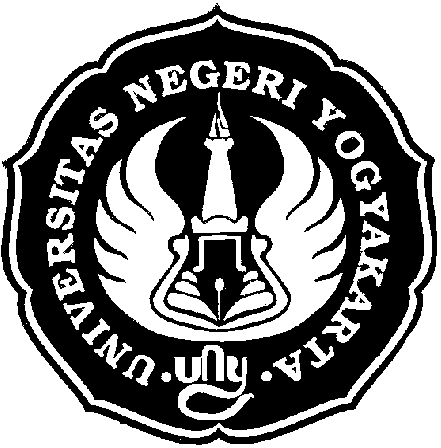 AN INTEGRATED MULTI-LIFE CHARACTER MODEL DALAM ARISTOCHRATIC ETHNOMULTICULTURAL SOCIETY PADA PROSESI SUGENGAN KHAUL DALEM Ng. DSDISKS HAMENGKUBUWONO KAPING VIIDI DAERAH ISTIMEWA YOGYAKARTATahun ke I dari rencana 2 tahunKetua/Anggota Tim:Dibiayai oleh:Direktorat Penelitian dan Pengabdian kepada Masyarakat Direktorat Jenderal Pendidikan Tinggi Kementerian Pendidikan dan KebudayaanSesuai dengan Surat Perjanjian Pelaksanaan Penugasan Penelitian StrategisNasionalNomor: 22/Stranas-Multitahun/UN 34.21/2013 tanggal 18 Juni 2013UNIVERSITAS NEGERI YOGYAKARTA OKTOBER 2013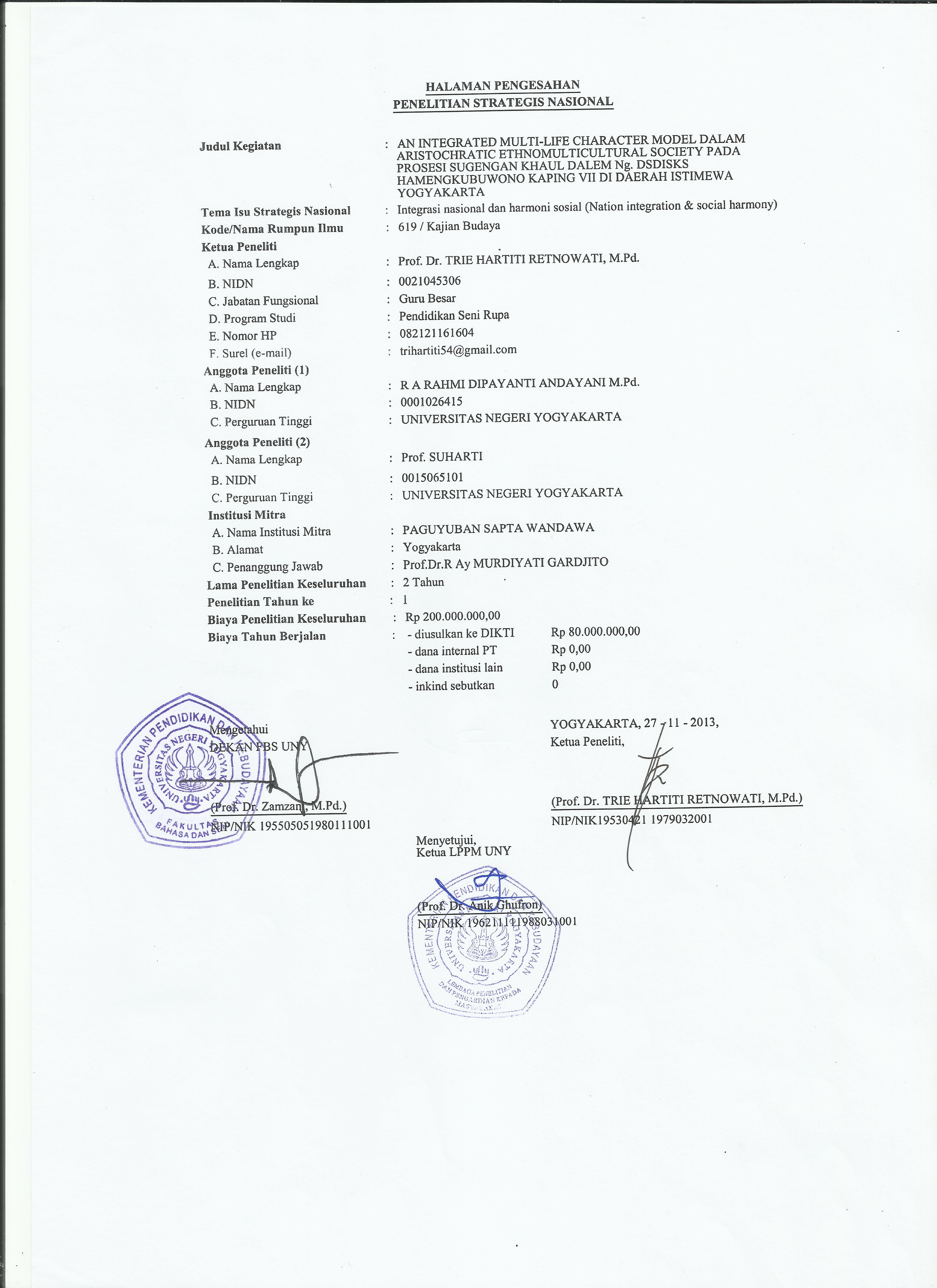 ABSTRAKPenelitian ini diilhami oleh hasil penelitian yang berupa Jargon Kekerabatan Para Pungggowo dan Para Bangsawan di Kraton Ngayogyokarto. Setelah itu peneliti melanjutkan pengembaraanya dalam penelitian tentang penyematan gelar kebangsawanan bagi seluruh kerabat dan abdi dalem di Kraton. Peneliti lalu melanjutkan kompetisi di penelitian hibah bersaing yang hasilnya terkait dengan metode  dan  implementasi  bilingualitas  di  lingkup  pendidikan.  Selanjutnya, peneliti ikut berkompetisi di prioritas nasional dan menciptakan metode bilingual partial immersion program pada bidang sosial dan bahasa. Pada tahun berikutnya peneliti mengupas penelitian strategi nasional  yang mampu memproduksi dua buku pegangan bagi kelas sosial dan bahasa dengan metode bilingual partial immersion program. Untuk memperkuat itu semua peneliti juga mengacu kepada penelitian yang memproduksi buku berjudul “Pendidikan Seni” oleh Prof. Dr. Trie Hartiti pada tahun 2003 yang mengacu pada seni dan pengaruh unsur budaya. Penelusuran penelitian dari hari ke hari, dari bulan ke bulan, dan tahun ke tahun, menjadi dasar pijak bagi peneliti untuk memohon terwujudnya penelitian stranas yang berjudul “AN INTEGRATED MULTI-LIFE CHARACTER MODEL DALAM ARISTOCHRATIC ETHNOMULTICULTURAL SOCIETY PADA PROSESI SUGENGAN KHAUL DALEM Ng. DSDISKS HAMENGKUBUWONO KAPING VII DI DAERAH ISTIMEWA YOGYAKARTA” agar budaya lokal sebagai asset nasional tidak terkikis.Teori yang dijadikan rancang bangun yang dijadikan landasan dalam penelitian ini adalah teori multi-life character building, dan peran pendidikan dan penelitian terhadap Pembangunan Karakter Bangsa. Untuk mengenalisis data menggunakan rancang bangun ethnomulticultural (Saville-Troike,1986) dan sociolinguistics (Fisherman, Chaika, et. al.). Selanjutnya setting didasarkan pada dasar pijak teori Profile yang termasuk dalam Sarasilah Ng. DSDISKS HB VII. Analisis pembuatan buku dengan model R and D.Metode yang akan digunakan adalah rancangan Descriptive Qualitative dan Quantitative dengan model analisis enthomulticultural. Data berupa ujaran lisan dan bahasa tertulis, sedangkan sumber data adalah seluruh kerabat Khaul Dalem, abdi dalem (kekancingan), dan masyarakat sekitar. Alat pengumpul data berupa video, tape recorder, buku panduan, pengumpul data dan catatan-catatan lapangan, sedangkan instrumen penelitian berupa human instrument (key instrument) yang dilengkapi dengan kuesioner tentang implementasi metode multi-life character model. Teknik pengumpulan data akan dilakukan dengan cara (a) observasi, (b) wawancara, (c) penyebaran kuesioner. Peneliti akan memperoleh data dengan cara participant   observation.   Analisis   data   akan   dilakukan   dengan   pendekatan deskriptif kualitatif dan kuantitatif. Teknik pengumpulan data yaitu dengan purposive sampling. Sedangkan uji validitas akan dilakukan dengan cara (1) triangulasi dari pakar character building, ethnomulticultural, sosiolinguistik (2) rancang bangun teori pada pakar, (3) implementasi “multi-life character model” dan   (4)   pencocokan   hasil   analisis   terdahulu.   Objek   penelitian   tentang implementasi multi-life character model adalah: para kerabat HB VII, abdi dalem, para kekancingan, dan masyarakat sekitar.ABSTRACTThis  research  was  inspired  by research  findings  of Royals  and  Kinship Jargons in Yogyakarta Palace. The researcher continued her journey in research about the embellishment of kinship for royal families and servants in Yogyakarta Palace. The researcher then continued to compete in the competing grant research and succeeded to generalize methods and implementations of bilingualism in the scope of education. Next, the researcher joined to compete in the national priority and created bilingual partial immersion program methods in the field of social and languages. In order to strengthen the road map of the research, Prof. Dr. Trie Hartiti Retnowati, M.Pd. produced a book entitled “Arts Education”. The investigation done daily, monthly, and yearly, becoming stepping stones for the researcher to pledge for the actualization of a Stranas research in 2013 entitled “AN INTEGRATED MULTI-LIFE CHARACTER MODEL IN THE ARISTOCHRATIC ETHNOMULTICULTURAL SOCIETY AT THE PROCESSION OF SUGENGAN KHAUL DALEM Ng. SDISKS HAMENGKUBUWONO KAPING VII IN DIY” so that the local cultures as the national assets stayed persistence and undamaged. According to the road map, the researcher strived for the first year (1) to identify local cultural belongings enclosed with multi-life character model, (2) to classify the identification results according to the perspective domains, (3) to map the local cultures about Khaul Dalem Ng. DSDISKS Hamengkubuwono VII. The aims of the second-term research are (1) disseminating the mapping results, (2) producing a reference book about “THE ARISTOCHRATIC ETHNOMULTICULTURAL SOCIETY REFERENCES OF KHAUL DALEM Ng. SDISKS HAMENGKUBUWONO VII BASED ON AN INTEGRATED MULTI-LIFE CHARACTER”.The framework theory used in this research is the theory of multi-life character building, and the roles of education and research towards Nation Character Building. In order to analyze the ethnic and cultures, the researcher use ethnomulticulture  framework  (Saville-Troike,  1986)  and  sociolinguistics (Fishman,  Chaika,  et.  al.).  The setting is  based  on  the profile  theory of Ng. DSDISKS HB VII. The analysis of book production use the R and D model and book production steps based on the framework theory of Sutanto, Leo.The method used is descriptive qualitative and quantitative using ethnomulticultural model of analysis. The data are in the form spoken and written language, while the data source are all royal families in the Khaul Dalem, royal servants, and surrounding people. The research collection tools are videos, tape recorders, guide books, and field notes. The research instrument is human instrument as the key instrument. The data collection techniques are (a) observations, (b) interviews, and (c) questionnaires. The researcher gets the data from the participant observation. The sampling technique used is purposive sampling.  Meanwhile,  the  validity  tests  used  are  (1)  triangulations  from  the experts of character building, ethnomulticultural, and sociolinguistic (2) frameworks from the experts’ theories, (3) implementation of “multi-life character model”, and (4) matching with the previous analysis results. The research object are the families of HB VII, royal servants, friendships, and surrounding people.PRAKATAAtas berkah dan rahmat Allah SWT serta karunia-Nya, kami dapat menyelesaikan penelitian dan penulisan laporan penelitian ini dengan baik.Penelitian yang berjudul AN INTEGRATED MULTI-LIFE CHARACTER MODEL  DALAM  ARISTORCHRATIC  ETHNOMULTI-CULTURAL SOCIETY PADA PROSESI SUGENGAN KHAUL DALEM Ng. DSDISKS HAMENGKUBUWONO KAPING VII ini bertujuan untuk mengidentifikasi peninggalan budaya lokal (local culture) yang dipagari dengan multi-life character model, mengklasifikasikan hasil identifikasi sesuai dengan ranah masing-masing (code domain), dan membuat pemetaan budaya lokal tentang Khaul Dalem Ng. DSDISKS Hamengkubuwono VII.Penulis menyadari sepenuhnya bahwa laporan hasil penelitian ini tidak akan terwujud tanpa batuan dari berbagai pihak. Untuk itu sudah selayaknyalah peneliti mengucapkan terima kasih yang tak terhingga kepada semua pihak yang kami sebutkan dibawah ini:1.      Direktorat Pembinaan Penelitian dan Pengabdian Masyarakat dan DirektoratPerguruan Tinggi;2.      Rektor Universitas Negeri Yogyakarta beserta staffnya;3.      Ketua Lembaga Penelitian UNY beserta seluruh stafnya;4.      Dekan FBS beserta stafnya;5.      Ketua Yayasan Sapta Wandawa;6.      Koordinator Penelitian fakultas dilingkungan FBS dan staffnya;7.      Ketua Jurusan Bahasa dan Seni FBS UNY beserta stafnya;8.      Para mahasiswa yang ikut berpartisipasi dalam penelitian ini;9.	Keluarga  para  penulis  yang  telah  merelakan  waktunya  untuk  berkiprah dalam penelitian ini;10.    Semua pihak yang telah membantu dan tidak dapat diperinci satu-persatu.Semoga bantuan kebaikan, keridhoan, dan amal serta keikhlasan mereka mendapat balasan yang setimpal.Harapan kami, laporan penelitian ini bermanfaat bagi pembaca dan lembaga terkait, sehingga penelitian ini dapat dijadikan acuan dalam pemetaan budaya lokal tentang Khaul Dalem Ng. DSDISKS Hamengkubuwono VII dan sebagai bahan  informasi  dalam  bidang  kebudayaan  bagi  semua  pihak  yang memerlukannya, baik di Daerah Istimewa Yogyakarta khususnya dan di Indonesia umumnya.Penulis,Prof. Dr. Trie Hartiti Retnowati, M.PdProf. Dr. SuhartiR.A. Rahmi D. Andayani, M.Pd.DAFTAR ISIHALAMAN SAMPUL .............................................................................   i HALAMAN PENGESAHAN ..................................................................   ii RINGKASAN ...........................................................................................   iii ABSTRACT ..............................................................................................   iv PRAKATA ................................................................................................   v DAFTAR ISI .............................................................................................   vii DAFTAR LAMPIRAN ...........................................................................    ixBAB I PENDAHULUAN1.1    Latar Belakang Penelitian .............................................................   1BAB II TINJAUAN PUSTAKA2.1     Multi-life Skill ...............................................................................     32.2     Nilai Karakter Bangsa .................................................................     42.3     Kerangka Kecakapan Hidup ......................................................     82.4     Teori Pijak Ethnography dan Sociolinguistics ...........................     102.5     Riwayat Singkat Ng. DSDISKS Hamengku Buwono VII ........     142.6     Penulisan Buku ............................................................................      262.7     Alur Penyusunan Buku ..............................................................      322.8     Peta Jalan Penelitian (Road Map) ..............................................      33BAB III TUJUAN DAN MANFAAT PENELITIAN3.1    Tujuan Penelitian .........................................................................     383.2    Manfaat Penelitian .......................................................................     38BAB IV METODE PENELITIAN4.1     Metode Penelitian ........................................................................      414.2     Objek Penelitian ...........................................................................     42BAB V HASIL DAN PEMBAHASAN5.1    Deskripsi Prosesi Khaul Dalem Ng. DSDISKS HB VII ...........      445.2    Deskripsi Hasil Analisis Kuesioner ............................................      545.3    Kekancingan Keluarga Ng. DSDISKS HB VII .........................      775.4    Kesetaraan Prinsip Ng. DSDISKS HB VII dan Ng. DSDISKSHB X Dalam Kehidupan Modern ..............................................       82BAB VI RENCANA TAHAPAN BERIKUTNYA6.1    Pembuatan Buku Kekancingan ..................................................      85BAB VII KESIMPULAN DAN SARAN7.1    Kesimpulan ...................................................................................      867.2    Saran ..............................................................................................     88DAFTAR PUSTAKA .............................................................................     90LAMPIRAN ............................................................................................     92DAFTAR LAMPIRAN       LAMPIRAN 1 Kuesioner dan Observation Sheet       LAMPIRAN 2 Interview Guide       LAMPIRAN 3 Daftar Nama-Nama Responden       LAMPIRAN 4 Tabel Analisis Klasifikasi Kuesioner       LAMPIRAN 5 Tabel Analisis Klasifikasi Observation Sheet       LAMPIRAN 6 Personalia Tenaga Peneliti Beserta Kualifikasinya       LAMPIRAN 7 Foto-Foto       LAMPIRAN 8 Surat-SuratBAB IPENDAHULUAN1.1    Latar BelakangLahirnya proposal ini diilhami oleh proposal adanya pernyataan yang disampaikan oleh Prof. Dr. RAy. Muryati Gardjito dalam Sarasilah Trah Ng. SDISKS Hamengkubowono VII yaitu: “Ingkang sinerat punika inggih pratelan adedasar Buku Raja Putra saha catetan ingkang wonten, ngengingi para putra dalem saha para putra wayahipun ingkang kempal hanguri uri pasederekan sasaminipun.”Dari pernyataan tersebut dapat disimak bahwa melestarikan persaudaraan dari kakek dan nenek moyang (genelogy) sangat penting.Mengapa peneliti memilih setting Khaul Dalem Ngarso Dalem Sampeyan Dalem Ingkang Sinuhun Kanjeng Sultan Hamengkubuwono Senopati Ing Nalogo Ngabdurachman Khalifatulloh Ingkang Jumeneng Kaping VII (Ng. SDIKS)? Karena Ngarsa Dalem HB VII telah menurunkan dan memberikan keteladanan beliau melalui pembelajaran character building kepada keturunan dan seluruh masyarakat dan bangsa di Yogyakarta khususnya dan Indonesia umumnya. Keteladanan beliau dibuktikan dengan lengsernya keprabon beliau untuk putranya tanpa ada friksi-friksi yang menyebutkan pertengkaran ataupun peperangan. Peneliti kutipkan pernyataan yang berbunyi:“GRM Murtedjo sinengko ing Ngaluhur jumeneng nata inggih ing dintenSenin Legi tanggal kapin 3 wulan Ruwah Tahun Je 1806 utawi tanggal 13 wulanAgustus  tahun  Masehi  1877.  Ing  wekdal  puniko,  Sampeyan  Dalem  ndungkap yuswa 36 tahun. Salejengipun sasampunipun jumeneng nata watawis 44 tahun laminipun, inggih ing kaping 18 wulan Jumadilawal tahun Alip 1851 dinten Sabtu Kliwon utawi tanggal 19 Januari 1927 Sampeyan Dalem lereh keprabon, nglunturaken panguwaos dalen dumateng Putra Dalem GRM Sujadi inggih Ngarsodalem Hamengkubuwono VII lajeng tetirah lan ngersakaken lenggah wonten ing pasanggrahan dalem Ambarukmo.”Ngarso Dalem HB VII telah meletakan dasar-dasar nilai kepiawaian, keteladanan dan kearifanya dengan membangun bidang pendidikan, ekonomi, politik, seni budaya dan arsitektur  dengan character building yang bagus  bagi keturunan maupun masyarakat dan bangsa di Kraton Ngayogyakarto Hadiningrat khususnya dan seluruh masyarakat dan bangsa Indonesia pada umumnya.Dengan menyimak cara beliau membangun bidang-bidang tersebut disertai character building yang tauladan, peneliti tertarik untuk nguri-uri (melestarikan/maintain) apa yang telah beliau rintis dan letakkan pada bangsa ini melalui nguri-uri “Khaul Dalem Ng. SDIKS Hamengkubuwono VII” yang diberi nama Paguyuban Sapto Wandono yang anggotanya berjumlah kurang lebih 900 orang  yang  memiliki  aktifitas  dan  tugas  masing-masing  dan  ditopang  oleh keluarga abdi dalem (seperti kekancingan) dan masyarakat sekitar dengan langkah awal pemetaan pemertahanan (maintenance) dari bidang yang digeluti dengan tauladan   karakter yang telah diturunkannya agar khususnya budaya lokal yang berupa Khaul Dalem  dengan segala usaha dan aktifitasnya tidak akan terkikis.BAB IITINJAUAN PUSTAKA2.1    Multi-life SkillKecakapan hidup terpadu merupakan (integrated life-skill) merupakan rancangan kecakapan hidup yang terpadu dan memilik lebih dari 2 kecakapan hidup. Berdasarkan sumber WHO (1993) dalam “life Skill”, pelaksanaan program kecakapan hidup berbasis sekolah menekankan beberapa unsur penting kecakapan hidup, yaitu:1)	Kemampuan  mengambil  keputusan  membantu  siswa  mendapatkan pilihanya dan mempertimbangkan akibat atas pilihan yang diputuskannya.2)	Kemampuan memecahkan masalah membantu siswa menemukan solusi yang konstruktif terhadap permasalahanya. Kecakapan ini dapat mengurangi kecemasanya.3)	Kemampuan berpikir kreatif merupakan hal yang sangat penting bagi pengambilan  keputusan  dan  pemecahan  masalah.  Hal  ini memungkinkan siswa mengeksplorasi semua kemungkinan dengan segala akibatnya.4)	Kemampuan  berpikir  kritis  membantu  siswa  menganalisis  informasi secara obyektif dengan pengaman mereka dan ini membantu mereka mengenali factor yang mempengaruhi perilaku mereka, misalnya nilai- nilai sosial, pengaruh teman, dan pengaruh media masa.5)	Kemampuan     berkomunikasi     secara     efektif     membantu     siswa mengekspresikan perasaan, kebutuhan, dan gagasan bagi lainya secara verbal.6)	Kemampuan  mewujudkan  dan  memelihara  hubungan  interpersonal membantu siswa berinteraksi secara positif dengan orang yang mereka temui setiap hari, khususnya anggota keluarga.7)	Pengetahuan  diri  merupakan  kemampuan  siswa  mengetahui  siapa mereka, apa yang mereka inginkan dan tidak, dan apa yang menyenangkan dan tidak menyenangkan. Hal ini membantu siswa mengenali situasi yang menegangkan.8)	Kemampuan  berempati  nerupakan  kemampuan  membayangkan  apa kehidupan itu bagi orang lain dalam situasi yang berbeda. Hal ini membantu siswa memahami dan menerima keberagaman dan meningkatkan hubungan interpersonal antar individu yang berbeda.9)	Kemampuan  mengendalikan  emosi  memungkinkan  siswa  mengenali emosi mereka dan bagaimana pengaruhnya bagi perilaku. Hal ini sangat penting untuk mempelajari bagaimana mengendalikan emosi seperti misalnya kemarahan yang dapat mempengaruhi kesehatan2.2    Nilai Karakter BangsaPembangunan  karakter  bangsa  secara  real  dilakukan  dengan  membantu peserta  didik  berkarakter.  Maka  kebanyakan  program  berintikan  penyampaiannilai-nilai karakter bangsa yang diharapkan dapat dimiliki dan dikembangkan di dalam hidup.Kementerian Pendidikan dan Kebudayaan (Kemdikbud), telah dirumuskan18 nilai pendidikan budaya dan karakter bangsa. Nilai-nilai itu antara lain adalah:Tabel 1. Nilai Pendidikan Budaya dan Karakter Bangsa Menurut Kemdikbud6Nilai-nilai di atas dapat juga dikelompokan dalam sikap kita kepada (1) Tuhan (religious, toleransi); (2) sikap terhadap sesama (toleransi, demokratis, bersahabat, cinta damai, peduli sosial); (3) sikap terhadap diri sendiri (jujur, disiplin, kerja keras, kreatif, mandiri, rasa imgin tahu, menghargai prestasi, gemar membaca, tanggung jawab); (4) sikap terhadap alam (peduli lingkungan); dan (5) sikap terhadap Negara (cinta tanah air, semangat kebangsaan).Dari 18 nilai yang dirumuskan oleh depsikbud pada tabel 1, sangat jelas bahwa nilai karakter bangsa itu merupakan sikap dan tindakan, bukan hanya pengertian. Maka bila seseorang sungguh memiliki nilai tersebut berarti mereka mempunyai  tindakan  nyata  yang  bercirikan  karakter  bangsa  tersebut.  Mereka bukan hanya tahu (to know), tetapi mereka melakukan (to do), dapat hidup dengan orang lain lebih baik (to live together), dan semakin menjadi pribadi yang utuh dan  berkembang  (to  be)  (bdk.  Delors,  J.,  1996).    sejalan  dengan  ide  yang termaktub dalam multi-life character building dan pendapat Paul Suparno dengan18 nilai yang telah dipaparkan telah tercermin dalam keteladanan dan kepiawaian Ngarsodalem Hamengkubuwono VII yang diturunkan sebagai dasar-dasar nilai moral, kebajikan, dan karakter yang berkualitas bagi para keturunan kerabat dan masyarakatnya. Sehingga sikap tersebut menjadi dasar pijak dan nilai-nilai yang ditanamkan dan dilakukan oleh penerusnya dalam rangka mempertahankan sikap dan nilai budaya lokal.2.3    Kerangka Kecakapan HidupKagan (2003) menyatakan bahwa kecakapan hidup dapat dijabarkan ke dalam kerangka; 1) kecerdasan emosi, 2) pendidikan karakter, 3) kebisaan untuk berhasil, 4) kecerdasan ganda (multiple inteligences). Disamping kerangka kecakapan hidup secara luas, ada kecakapan hidup khusus seperti misalnya kecakapan berteman, kecakapan menyelesaikan konflik, dan kecakapan berkomunikasi.1)   Kecerdasan emosiKerangka kecerdasan emosi seperti yang dikemukakan oleh Daniel Goleman (1995) membedakan 5 kelompok besar kecakapan; 1) pengetahuan diri, 2) kontrol pribadi, 3) motivasi diri, 4) empati, dan 5) kecakapan social. Dalam  bukunya  “Emotional  Intelligence”,  Goleman  menyajikan  rasional bagi kecerdasan emosi, yang memperlihatkan berbagai cara yang lebih penting daripada IQ dalam predikat kerja dan kesuksesan hidup.2)   Pendidikan KarakterPendidikan karakter memfokuskan pada penguasaan nilai-nilai tradisional seperti misalnya kejujuran, penghormatan, dan tanggung jawab. Merujuk  pada  Kagan  (2003),  program  pendidikan  karakter  menekankan pada sifat-sifat yang berbeda.3)   Kebiasaan SuksesCovey (1989) menyatakan bahwa terjdi pergeseran paradigm kearah pendekatan berpusat pada prinsip dan dia mengidentifikasi 7 kebiasaan orang-orang yang sangat berhasil; 1) proaktif, 2) mulailah dengan target di pikiran, 3) lakukan prioritas, 4) berpikirlah menang, 5) mulailah mencar tahu dan kemudian paham, 6) sinergi, dan 7) pertajam gargaji.4)   Kecerdasan Ganda (Multiple Inteligence)Tidak ada program kecakapan sosial yang lengkap jika hal ini tidak mengangkat perkembangan berbagai cara untuk menjadi cerdas. Teori kecerdasan ganda (multiple inteligence) Howard Gardner (1999) mengidentifikasi 8 kecerdasan; 1) verbal/ linguistic, 2) logika/ matematika,3)  visual/  spasial,  4)  music/  ritmis,  5)  gerak  tubuh,  6)  naturalis,  7)interpersonal, dan 8) intrapersonal.Berbeda   dengan   model   berfikir   IQ   tradisional,   teori   multiple intelligence tidak bersifat menetap tapi lebih cenderung bisa dikembangkan. Hal ini memberikan rasional untuk melibatkan mereka dalam pendekatan yang komprehensif terhadap kecakapan hidup.Seperti masing-masing formulasi kecakapan hidup, kecerdasan ganda memiliki elemen yang khas dan hubungan penting dengan pendekatan lain. Lima   dimensi   kecerdasan   ganda   semua   termasuk   dalam   kecerdasan personal. Tiga pertama kecerdasan ganda merupakan bentuk kecerdasan interpersonal, dan dua yang terakhir adalah bentuk-bentuk kecerdasan interpersonal.2.4    Teori Pijak Ethnography dan Sociolinguistics1)   Language and CultureBahasa dan budaya merupakan dua hal yang tidak bias dipisahkan antar satu dengan yang lain sebab bahasa yang diujarkan oleh para penuturnya merupakan cermin budaya yang melekat pada penutur bahasa tersebut.  Hal ini merupakan jembatan bagi penutur maupun mitra tutur dalam menata variasi bahasa dan tata karma yang mengikutinya. Hal ini tercermin dalam pernyataan Saville-Troike (1986: 34):“The   intrinsic   relationship   of   language   and   culture   is   widely recognized, but the ways in which the patterning of communicative behavior and that of other cultural systems interrelate is of interest both to the development of general theories of communication, and to the description and   analysis   of   communication   within   specific   speech   communities. Virtually  any  ethnographic  model  must  take  language  into  account, although many relegate it to a separate section and do not  adequately consider its extensive role in a society. The very concept of the evolution ofculture  is  dependent  on  the  capacity  of  humans  to  use  language  for purposes of organizing social cooperation. “2)   Communication and Social StructureDalam berkomunikasi dalam penutur dan mitra tutur sebaiknya menyadari bahwa bahasa dalam masyarakat itu berbeda-beda karena bahasa memiliki variasi dan penanda yang berbeda-beda. Oleh karena itu, penutur dan mitra tutur perlu mengimplementasikan variasi tuturannya dan penanda yang sesuai dengan setting dan ranah yang dipakainya. Hal ini tercermin dalam kutipan yang berbunyi:“The role of language is not the same in all societies, but it often includes the identification or marking of social categories, the maintenance and manipulating of individual social relationship and network, and various means of effecting social control. The relationship is not static one, but varying and constitutive in nature (Saville-Troike, 1986: 38).”3)   Routines and RitualsPenutur dan mitra tutur perlu mempertimbangkan fungsi bahasa baik yang berupa bahasa rutin maupun bahasa ritual dalam menyampaikan ujaranya. Untuk lebih jelasnya peneliti mengutip pernyataan Tannen (1979) dalam Saville-Troike (1986: 39) yang berbunyi:“Speech communities place differential value on knowledge of routines versus creativity on the part of individual speakers, with oral versus literatetraditions a significance factor (Tannen 1979a), along with degree of formalization and ritualization of other aspects of culture. English speakers are often quite opposed to routine and rituals at a conscious level, because they  are  ‘’meaningless’’  and  depersonalize  the  idea  expressed.  One occasion where a prescribed routine is considered too impersonal is the bereavement of a friend; condolence therefore often takes the form of I don’t know what to say, which has itself become a routine. This contrasts sharply with other speech communities where fixed condoling routines are considered an essential component of funerary ritual.”4)   Language ChoicePernyataan Saville-Troike (1986: 52) yang berbunyi:“Given the multiple varieties of language available within the communicative  repertoire  of  community,  and  the  subset  of  varieties available to its subgroups and individuals, speakers must select the code and interaction strategy to be used in any specific context. Knowing the alternatives and the rules for appropriate choice from among them are part of speakers’ communicative competence. Accounting for the rules or system for such decision-making is part of the task of describing communication within any group, and of explaining communication more generally.”Menyiratkan adanya pendapat bahwa penutur dan mitra tutur harus mampu memilih bahasa, variasi bahasa, register, gesture, dan code, yangdigunakan dalam berkomunikasi dan bertutur sapa. Selanjutnya Fisherman mendeskripsikan tentang ranah-ranah yang perlu dipertimbangkan oleh para penutur dan mitra tutur dalam ujaranya. Hal ini seperti dalam pernyataan Fisherman dalam Saville-Troike (1986:52):“The concept of domain developed by Fisherman (1964; 1966; 1971;1972) is useful for both description and explanation of the distribution of means of communication. He defines it as: A soci-cultural construct abstracted  from  topics  communication,  relationship  between communicators,   and   lokales   of   communication,   in   accord   with   the institutions of a society and the spheres of activity of a speech community.” (1971: 587)Selanjutnya sebagai pijak dasar analisis, peneliti menggunakan teori variasi dalam code marker (penanda bahasa) yang meliputi:a.    varieties associates with settingb.    variaties associated with the purpose c.    varieties associated with regiond.    varieties associated with ethnicitiese.    varieties associated with role-relation f.    varieties associated with sexg.    varieties associated with ageSemua   teori   tersebut   diatas   dijadikan   asar   pijak   dalam   analisis penelitian ini secara ethnomulticultural.2.5    Riwayat Singkat Ng. DSDISKS Hamengku Buwono Kaping VIIBeliau terlahir dengan nama Raden Mas Murtejo pada hari Senin  Legi, tanggal 20 Dulkangidah Je 1766, atau 4 Februari 1839; beliau adalah putra sulung dari Kangjeng Gusti pangeran Adipati Mangkubumi/Gusti Raden Mas Murtejo (putra Sri Sultan Hamengku Buwono IV (1814-1823) atau keponakan dari Sultan Hamengku Buwono V (1823-1855).a.     Penobatan Hamengku Buwono VIPada saat Sri Sultan Hamengku Buwono V wafat diusia 35 tahun, setelah memerintah selama 32 tahun, pada hari Selasa Legi tanggal 20 Siam Dal 1783 atau 5 Juni 1855 permaisuri beliau yang bernama Gusti Kangjeng Ratu Kadhaton/ Raden Ajeng Handaliah (putra Bendoro Pangeran Haryo Hadinegoro/ Suryaningalogo,  putra  Sri  Sultan  Hamengku  Buwono  III,  no.2)  yang  ketika dinikah pada tahun 1847 M masih berusia 13 tahun, sedang dalam keadaan hamil tua. Disinilah awal konflik internal di kraton bermula, karena 17 hari setelah wafatnya Sri Sultan Hamengku Buwono V, permaisuri Gusti Kangjeng Ratu Kedhaton melahirkan seorang putra yang diberi nama Gusti Raden Mas Mohammad/  Gusti  Pangeran  Haryo  Suryaningalogo  (putra  no.9).  Ketika  Sri Sultan Hamengku Buwono V naik tahta pada usia 3 tahun, akhirnmenumbulkan Perang Jawa (1825-1830) yang dipimpin oleh Bendara Pangeran Haryo Diponegoro (putra Sri Sultan Hamengku Buwono III, no.1). Dengan dasar itulah kemudian Residen De Geer mengusulkan kepada Gurbernur Jenderal di Batavia untuk  segera  mengangkat  Kangjeng  Gusti  Pangeran   Adipati  Mangkubumidinobatkan menjadi Sri Sultan Hamengku  Buwono VI (1855-1877) pada hariKamis Legi, tanggal 20 Sawal Dal 1783 atau Juli 1855.b.     Bergelar Pangeran HangabeiKetika penobatan ayahandanya tersebut Raden Mas Murtejo beru berusia 16 tahun dan sekaligus menanggalkan gelar Raden Mas diganti menjadi Bendara Raden Mas. Satu tahun kemudian, tepatnya tahun 1856 M. beliau menikah dengan putrid sulung Sri Sultan Hamengku Buwono V yang bernama Bendara Raden Ajeng Gusti Sukinah, sekaligus dilantik menjadi pangeran bergelar Bendara Pangeran Haryo Hangabei, sang istri kemudian juga bergelar Bendara Raden Ayu Gusti  Hangebei.  Gelar  Bendara  Pangeran  Haryo  diselamatkan  kepada  beliau karena pada saat itu ibunda beiau (Raden Ayu Sepuh) masih berstatus sebagai selir/ampeyan Sri Sultan Hamengku Buwono VI.Riwayat menceritakan bahwa Raden Ayu Sepuh adalah anak dari Kyai Hageng Prawirosejoso asal dari Dukuh Payak. Konon Kyai Hageng Prawirirejoso semula adalah seorang Abdidalem Kraton Kasunanan Surakarta Hadiningrat, akan tetapi dikarenakan sesuatu hal yang tidak diketahui beliau meninggalkan kraton dan kemudian bertempoat tinggal di desa tersebut. Kelak ketika Sri Sultan Hamengkubuwono VII bertahta Kyai  Hageng Prawirorejoso  dianugerahi  gelar Kangjeng Raden Tumenggung Harjonegoro.c.     Dijuluki Den Mas KawungKembali pada Raden Mas Murtejo, beliau semula adalah seorang abdidalem kraton bagian kursi berpangkat Lurah dengan nama Mangunrejoso, yang tugasnya adalah menata kursi apabila ada upacara-upacara/ kegiatan kraton.Tetapi ada riwayat lain mengatakan beliau menjadi abdidalem Radenas Bageyan Njawi (Hordonans = penghubung) dengan sebutan Den Horden, yaitu penghubung antara kraton dengan pihak luar (dalam hal inl Belanda), sedangkan Redenas Bageyan Lebet, bertugas menghubungkan kraton dengan kerabat maupun abdidalem.Akibat dari Perang Jawa yang dipimpin Pangeran Diponegoro (1825-1830M) serta adanya Peraturan Tanam Paksa oleh Pemerintah Hindia Belanda (1830-1870 M) menyebabkan ekonomi Jawa dalam keadaan carut-marut. Hal itu berimbas pula sampai ke dalam diri Raden Mas Martejo, saat itu setiap hari beliau memakai kain batik bermotif Kawung karena hanya itulah yang beliau miliki. Sampai karena kebiasaanya tersebut beliau mendapat sebutan Dan Mas Kawung dari rekan-rekannya.Sumber lain mengatakan bahwa beliau memakai kawung, karena bentuk lima bulatan pada motif tersebut menggambarkan agar manusia selalu ingat akan tujuan hidupnya (kiblat papat limo pencer). Hingga naik tahta menjadi Sultan kain motif kawung tersebut menjadi motif larangan selain kain Parang Rusak Barong.d.     Pandan SimaSemasa muda beliau gemar olah prihatin, hal itu tampak ketika beliau melakukan perjalanan spiritual ke pesisir Pantai Selatan di sebelah timur muara Sungai  Progo.  Sewaktu  melakukan  semedi  diantara  rimbunya  pohon  pandan, beliau tersadar dari semedinya karena merasa ada yang menjaga. Saat terjaga itulah terlihat seekor harimau loreng berwarna putih berada didekat beliau (kelak dikemudian hari tempat ini diberi nama Pandan Simo), belum hilang keheranan beliau atas peristiwa tersebut, dari angkasa terlihat sinar berwarna kuning (warna kuning adalah warna yang melambangkan keprabon) jatuh disebelah barat muara Sungai Progo. Kejadian tersebut diikuti pula dengan suara “Le, Jupuken wahyu kraton kae (Nak, ambilah wahyu kraton itu).” Jatuhnya sinar tersebut tepat berada di puncak sebuah bukit yang bernama Gunung Lanang. Konon Gunung Lanang dahulu adalah salah satu tempat persinggahan Susuhunan Amangkurat I. (Ageng/ Tegalarum) saat beliau lolos dari Kraton Metaram di Pleret ketika terjadi Geger Trunajaya pada tahun 1677 M.e.     Penobatan Putra MahkotaKembali ke dalam Kraton, ketika pernikahan Sri Sultan Hamengku Buwono VI dengan permaisuri tidak menghasilkan putra laki laki, Gusti Kangjeng Ratu Kencana/ Hamengku Buwono (putri dari Hingkang Sinuhun Kangjeng Susuhunan Paku Buwono VIII) selaku permaisuri mengusulkan kepada Sri Sultan Hamengku Buwono VI agar mengankat Raden Ayu Sepuh menjadi permaisuri. Akhirnya usul tersebut  diterima,  pada  tahun  1872  M,  Raden  Ayu  Sepuh  diangkat  menjadipermaisuri. Dan kemudian bergelar Gusti Kangjeng Ratu Sultan kelak ketika Sri Sultan Hamengku Buwono VII naik tahta beliau dianugerahi gear Gusti Kangjeng Ratu Hageng (ibu suri).Hal ini kemudian diikuti dengan pengangkatan Bendara Pangeran Haryo Hangabei Menjadi putra mahkota, bergelar Sampeyandalem Kangjeng Gusti Pangeran Adipati Anom Hamengku Negoro Sudibyo Raja Putra Narendra Metaram.f.      Naik TahtaGelar tersebut beliau sandang selama 5 tahun, yaitu pada Senin Legi, 3Ruwah Je 1806 atau 13 Agustus 1877 M, beliau naik tahta dan bergelar Ngarsadalem Sampeyandalem Hingkang Sinuhun Kangjeng Sultan Hamengku Buwono   Senapati   Hing   Hing   Nagari   Ngayogyokarto   Hadiningrat.   Oleh Pemerintah Hindia Belanda beliau diharuskan menandatangani Kontrak Politik sebelum naik tahta. Adapun isi dari kontrak politik tersebut antara lain:1)   Pemeliharaan sarana fisik jalan dan jembatan.2)	Menempatkan  petugas  kepolisian  dan  pengadilan  hingga  ke  daerah- daerah agar sistem peradilan dapat berjalan baik dan lancar.g.     Bidang Yang Dibangun1)   Bidang PendidikanDalam masa pemerintahan beliau masalah pendidikan, ekonomi, politik, seni dan budaya mendapat perhatian khusus. Dalam hal pendidikan beliaumengharuskan   semua   putranya   untuk   bersekolah.   Saat   itu   beliau mengundang guru agar datang ke Srimanganti Kraton untuk mengajar para putranya. Ketika rasa nasionalisme sebagian mesyarakat mulai tumbuh, beliau memindahkan sekolah Sekolah Srimanganti tersebut ke Pagelaran Kraton. Sifat eksklusif sekolah juga mulai dihilangkan, karena sekolah tersebut juga menerima siswa dari anak-anak kerabat maupun abdidalem. Bahkan  salah  seorang putranya,  yaitu  Kangjeng  Gusti  Pangeran  Adipati Anom/Gusti  Raden  Mas Putra (putra no.20) mendirikan sekolah di  luar beteng kraton dengan maksud agar semakin banyak masyarakat yang mendapatkan pendidikan. Sekolah tersebut kemudian diberi nama KEPUTRAN, sebagai pengingat terhadap penggagas/ pendirinya.Bukan itu saja, bagi putranya yang memiliki keterampilan lebih dari yang  lain  beliau  tidak  segan-segan  untuk  mengirimkannya  ke  Belanda. Putra-putra tersebut antara lain Gusti Pangeran Haryo Puruboyo/ Sri Sultan Hamengku  Buwono VIII (Gusti  Raden  Mas  Sujadi,  putro  no.23),  Gusti Bendara  Pangeran  Haryo  Suryodiningrat  (Bendara  Raden  Mas  Kunjana, putra no.24), Gusti Pangeran Haryo Tejokusumo (Gusti Raden Mas Sugiri putra no.27), Gusti Bendara Pangeran Haryo Suryomataram (Bendara Raden Mas Kudyarmaji putra no.55), Bendara Raden Mas Subono dan Bendara Raden Mas Sumaulngirki (putra no.70 dan no.73). Jawa akan menjadi bekal berharga bagi keturunannya dalam menyongsong masa depan. Pengiriman para pangeran untuk belajar ke Negeri Belanda ini dikemudian hari juga dilakukan oleh Sri Sultan Hamengku Buwono VIII (1921-1933 M).2)   Bidang EkonomiAkan tetapi ilmu pengetahuan tidak akan dengan mudah tercapai tanpa adanya dukungan dana, untuk itu beliau banyak mendirikan pabrik gula (menurut catatan ada 17 pabrik) demi tercapainya cita-cita tersebut. Pada setiap pembangunan pabrik tersebut Pemerintah Hindia Belanda mengucurkan subsidi sebanyak 200.000 gulden, karena itu beliau juga mendapat sebutan Sinuhun sugih. Bahkan untuk mengembangkan perekonomian beliau dibantu oleh adindanya, Kangjeng Gusti Pangeran Adipati   Mangkubumi   (putra   Hamengku   Buwono   VI,   no.11)   juga mendirikan pabrik vanili di Lendah Kulon Progo. Selain untuk membiayai sekolah para putranya serta memenuhi kebutuhan-kebutuhan kraton lainnya, hasil dari pabrik-pabrik tersebut juga untuk menikahkan Putra Mahkota, Kangjeng  Gusti  Pangeran  Adipati  Anom  Hamengku  Negoro  III/  Gusti Raden Mas Putra serta Gusti Pangeran Haryo Puruboyo pada tahun 1908 M. Kedua  tersebut  dinikahi  dengan  putrid  dari  Kangjeng  Gusti  Pengeran Adipati  Mangkubumi.  Pesta  pernikahan  tersebut  dirayakan  secara besar- besaran,  perayaan  berlangsung  selama  40  hari  secara  terus  menerus, berbagai macam hiburan diadakan diseluruh wilayah Negari Ngayogyakarta Hadiningrat.Khusus untuk pabrik vanili, karena menghasilkan keuntungan yang cukup  besar  sehingga  menimbulkan  kekhawatiran  tersendiri  bagi Pemerintah Hindia Belanda. Kekhawatiran tersebut diwujudkan dalam bentuk  penarikan  kembali  serta  larangan  bekerja  bagi  para  tenaga  ahliBelanda yang bekerja di pabrik tersebut. Sedangkan para tenaga ahli kita belum memiliki kemampuan seperti yang dimiliki oleh tenaga ahli Belanda. Sehingga lambat-laun pabrik vanili tersebut mengalami kemunduran dan ditutup pada tahun 1913 M.3)   Bidang PolitikDasawarsa  pertama  abad  XX  adalah  awal  dari  munculnya perkumpulan-perkumpulan yang sadar akan arti pentingnya sebuah kemerdekaan. Hal itu ditandai dengan berdirinya organisasi Budi Utomo pada 20 Mei 1908 M. Dengan wawasannya yang luas beliau mengamati semua perkembangan yang terjadi di masyarakat serta menindaklanjutinya dengan cara mengijinkan salah satu putranya yaitu Gusti Bendara Pengeran Haryo Suryodiningrat mendirikan Pakempalan Kawula Ngayogyakarta yang bertujuan politis Pakempalan Kawulo Ngayogyakarta ini adalah embrio Partai GRINDRA yang pernah menjadi partai politik peserta Pemilu pada tahun 1955 M.Selain itu pendidikan cinta tanah air yang beliau tanamkan dalam diri putra-putranya, tercermin pula dalam diri Gusti Bendara Pangeran Haryo Suryomataram serta Bendara Raden Mas Subono. Gusti Bendara Pangeran Haryo Suryomataram keluar dari Kraton serta mengembalikan gelarnya dan kemudian tinggal di Bringin, Slatiga, hal itu dimaksudkan segala tindakan yang beliau lekukan adalah karena kehendak pribadi dan bukan menyangkut kraton. Saat itu beliau memakai nama Kyai Hangeng Suryomataram danmendalami falsafah hidup yang disebut kawruh jiwa. Sedangkan Bebdara Raden  Mas  Subono  lain  lagi,  beliau  tidak  bersedia  menerima penganugrahan  gelar  pangeran.  Karena  menurut  pendapat  beliau  beliau gelar tersebut akan mengekang langkah dalam berhubungan dengan tokoh- tokoh pergerakan nasional. Tercatat selain Ki Hajar Dewantara dan Bendara Raden mas Subono, Kyai Hageng Suryomataram juga merupoakan tokoh di belakang layar dari pendirian Taman Siswa.4)   Bidang Seni BudayaDi bidang seni budaya, beliau juga merestui putranya Gusti Pangeran Haryo Tejokusumo untuk mendirikan perkumpulan tari Kridha Beksa Wirama pada tahun 1918 M. Hal itu semata-mata karena beliau merasa apabili tarian maupun seni karawitan hanya berada di dalam tembok kraton maka selain tidak sesuai dengan semangat nasionalisme yang sedang berkobar disegedap lapisan masyarakat pada saat itu akan tetapi juga akan memusnahkan kebudayaan itu sendiri. Selain sebagai perkumpulan seni tari Kridha Beksa Wirama juga merupakan tempat berkumpulnya para pemuda yang tergabung dalam Organisasi Jong Java.Di bidang sastra beliau juga menciptakan beberapa karya sastra, yaitu antara  lain  Serat  Smarasubi,  Serat  Pangeram-eram  dan  Serat  Darmo gandhul. Serat Darmo Gandhul menceritakan atau melukiskan jiwa yang tertekan, sulit bertindak karena antara perasaan dan kenyataan saling berlawanan.  Hal  itu  mencerminkan  posisi  kraton  saat  itu,  diksatu  sisisemangat cinta tanah air dan ketertekanan akibat penjajahan disisi lain atau dengan   kata   lain   semangat   nasionalisme   tidak   akan   dengan   mudah terealsisasi akibat situasi dan keadaan yang belum memungkinkan.Selain  Sri  Sultan  Hamengku  Buwono  V  serta  Sultan  Hamengku Buwono VIII, Sri Sultan Hamengku Bowono VII banyak menciptakan tosan aji berkualitas tinggi. Karena berkualitas tinggi itulah maka sampai saat ini karya beliau banyal dicari dan dikoleksi oleh kolektor. Ketika itu beliau memerintahkan 2 orang empu terkenal yaitu Tarunadahana dan Mengkudahana untuk merealisasikannya. Saat itu hasil karya beliau sering disebut melakukan pekerjaanya di Tamanan Kraton, untuk itu hasil karya beliau adalah Urubing Damar (nyala api), yang bermakna semangat yang tidak mudah padeam/ tidak mudah patah semangat.Di bidang seni tari beliau menciptakan antara lain Bedaya Sinom dan Bedaya Gandrung manis yang diangkat dari Babad Segaluh. Selain itu pertunjukan wayang orang dengan lakon Jayasemedi merupakan salah satu lakon favorit beliau. Lakon Jayasemedi menceritakan Arjuna beserta para putra Pandawa meninggalkan Amarta untuk menjadi seorang petapa. Semakin tampak behwa beliau memang berkeinginan meniggalkan kehidupan duniawi untuk kemudian menjadi seorang pertapa.5)   Bidang ArsitekturBangunan  tugu  Yogyakarta  yang  dapat  kita  saksikan  sekarang  ini adalah merupakan hasil karya pada waktu pemerintahan beliau. Saat ituTugu  Golong  Gilig  Yasan  Dalem  Sri  Sultan  Hamengku  Buwono  I mengalami kerusakan hebat akibat gempa pada tahun 1867 M. Selain Tugu banyak  bangunan  kraton  lainnya  yang  beliau  renovasi  akibat  gempa tersebut.Beliau juga memerintahkan pembangunan Kraton Kilen serta Kraton Wetan (sekarang menjadi Tepas Kawedanan Hageng Punakawan Widyabudaya). Dahulu Kraton Kilen digunakan oleh Gusti Kangjeng Ratu Hemas / Gusti Raden Ajeng Moorsudariyah (putra, no.61) yang menjadi permaisuri   Ingkang   Sinuhun   Kangjeng   Susuhunan   Paku   Buwono   X (menikah pada 24 Oktober 1915 M) apabila berkunjung ke Yogyakarta. Tanggung jawab pembangunan (jejeneng) Kraton Kilen beliau bebankan kepada Gusti Pangeran Haryo Tejokusumo. Pembangunan tersebut selesai pada hari Kamis Kliwon tanggal 18 Ruwah Be 1848 J atau 30 Mei 1918 M.Sedangkan Kraton Wetan dibangun pada tahun 1850 J atau 1920 M dengan maksud apabila Gusti Kangjeng Ratu timur (putra no.65) beserta suami (Kangjeng Gusti Pangeran Aryo Adipati Mangku Negoro VII) pulang ke Yogyakarta dapat menempati Kraton Wetan.Ada keunikan hubungan antara beliau dengan Hingkang Sinuhun Kangjeng Susuhunan Paku Buwono X, karena selain menjadi menantu, Hingkang Sinuhun Kangjeng Susuhunan Paku buwono X juga merupakan besan. Karena Gusti Kangjeng Ratu Hangger II (putra no.33) adalah istri dari  Kangjeng  Gusti  Pangeran  Haryo  Kusumoyodo  (putra  Hingkang Sinuhun Kangjeng Susuhunan Paku Buwono X). Sedangkan Gusti BendaraRaden Ayu Jatikusumo/Purbonegoro (putra no.78) diperistri oleh Bendara Kangjeng Pangeran Haryo akan tetapi pernikahan ini terjadi ketika masa pemerintahan Hingkang Sinuhun Kangjeng Sultan Hamengku Buwono VIII. Dari sini tampak bahwa politik perkawinan yang beliau ciptakan tersebut bertujuan untuk menyatukan kembali Dinasi Mataram.Pembangunan sarana fisik lainnya adalah renovasi besar-besaran terhadap   Pesanggrahan   Harjo   Purna,   pesanggrahan   tersebut   semula dibangun oleh Sri Sultan Hamengku buwono V. Selain berfungsi untuk pesanggrahan  tempat  dibangun  oleh  Sri  Sultan  Hamengku  Buwono  V. Selain berfungsi untuk pesanggrahan tempat tersebut juga digunakan untuk menjemput Gurbenur Jendral Belanda yang akan berkunjung ke Kraton Yogyakarta seusai berkunjung dari Kraton Surakarta setiap bulan Agustus. Renovasi  tersebut  dimulai  pada  tahun  Wawu  1825  J  atau  1895  M  dan selesai pada tahun Alip 1827 J atau 1897 M. Penanggung jawab proyek (jejeneng) tersebut adalah Kangjeng Gusti Pangeran Adipati Aryo Mangkubumi. Setelah selesai pemugaran Pasanganggrahan Arjo Purno tersebut beliau ubah namanya menjadi Ambarukmo.h.     WafatLangkaplah sudah perjalanan hidup beliau, semasa muda menjadi abdidalem/rakyat kebanyakan, kemudian menjadi seorang Sultan dan akhirnya meninggalkan  gemerlap  dunia  dengan  menjadi  seorang  pendeta.  Beliau  wafat pada hari Kamis Wage (malam Jum’at Kliwon) tinggal 29 Rabingulakir tahun Ehe1851 J atau 30 Desember 1921 M, setelah memerintah selama 43 tahun, 5 bulan dan 12 hari. Dan kemudian dimakamkan di Kedaton Septarengga Pajimatan Imogiri.2.6    Penulisan Bukua.      Langkah-langkah dalam menulis buku.1.    Menentukan topik atau judul bukuJudul adalah sebuah label atau nama dari sebuah tulisan. Ada beberapa criteria dalam penulisan judul:a)    Menarik, spesifik tetapi meluasb)   Menantang dan membuat pembaca penasaran c)    Hal baru, aktif dan kuatd)   Kata atau frase tetapi bukan sebuah kalimat e)    Kata diperbesarf)    Anjang sekitar 4 sampai 6 katag)   Letakkan paling atas (tengah) pada sampulnya2.    Rancangan (outline) dari penulisan bukua)    Kerangka berpikirb)   Menyortir dan mengatur gagasan-gagasanc)    Mempertimbangkan: act locally and think globally3.    Menulis Buku Unit Demi UnitMODEL PENGEMBANGAN UNIT Isi:Teori, konsep, informasi,Awalandeskripsi, peraturan, rumusHiasanMateriPembelajaranAkhir (Penutup) kesimpulan, ringkasan atau latihan-latihanBahasa:Reading (membaca),listening (mendengarkan), speaking (berbicara), writing (menulis), grammar, etc.ProyekContoh-contoh dari latihan-latihan, kasus- kasus, masalah, dan solusi,Sebuah buku yang baik memerlukan hiasan untuk menghias agar buku tersebut menjadi indah dan berhasil guna. Dan hiasan tersebut berupa unit- unit untuk memilahkan, menata, dan mengelompokkan bagian dari buku guna memudahkan pembaca dalam memahaminya.Bagan diatas adalah sebuah model pengembangan unit dalam penulisan sebuah buku. Unit atau langkah pertama adalah awalan (starter). Awalan dari buku berisi tentang pendahuluan dari buku dan seterusnya. Kemudian unit  atau  bagian  kedua  dari  buku  adalah  materi  ajar  atau  pembelajaran utama (main course) yang meliputi isi yaitu teori, konsep, informasi, deskripsi,   peraturan,   dan   formula;   bahasa   yaitu   reading   (membaca),listening  (mendengarkan),  speaking  (berbicara),  writing  (menulis), grammar, dll.; dan contoh-contoh dari latihan-latihan, kasus-kasus, masalah dan  solusinya.  Setelah  materi  ajar terbuat  kemudian  beranjak ke bagian penutup. Bagian atau unit ini penutup ini berisi tentang kesimpulan dan ringkasan  atau latihan-latihan. Dan  kemudian  sebuah  proyek  buku  telah terbentuk.4.    Pengembangan Unit BukuPendahuluanPada bagian pendahuluan dari sebuah buku berisi tentang:a.    Latar belakang informasi dari topik atau judulBagian ini dapat dirangkai dari pertanyaan sebagai berikut:What?             Tentang apa judul ini?Apakah permasalahan disana?Who?               Siapa saja yang terlibat dalam masalah tersebut?Siapa yang terkena dampak dari masalah tersebut?When?             Sejak kapan masalah ini muncul?Kapan terjadinya?Where?           Dimana ini terjadi?Darimana sumber masalah tersebut?Why/how?       Mengapa masalah ini terjadi?Mengapa masalah ini terus berlanjut?b.    Statemen inti dan bagian-bagian utama.5.	Teknik-teknik     untuk     menarik     perhatian     pembaca     pada pendahuluana.	Tanyakan pertanyaan yang provokatif atau sajikan beberapa kutipan yang provokatifb.    Ungkapkan sebuah fakta yang tidak biasac.    Berikan sebuah ilustrasi, contoh, atau anekdot d.    Mengarah pada peristiwa-peristiwa bersejarahe.	Mengarah pada hubungan yang biasa, kepercayaan, kesenangan, atau opini.6.    Paragraf utamaa.    Setiap paragraph memiliki satu ide pokokb.    Ide pokok tersebut berada didalam kalimat utamac.    Kalimat selanjutnya adalah kalimat pendukung utama.d.	Setelah kalimat pendukung utama, diikuti dengan kalimat pendukung selanjutnyae.    Pengait sangat diperlukan untuk menyajikan ide f.    Pengulangan dan kelebihan kata harus dihindarig.	Kesimpulan kalimat dapat digunakan untuk menyimpulkan paragraf yang panjang jika diperlukan7.    Paragraph penutupParagraph penutup terdiri dari:a.    Kesimpulanb.	Opini atau pendapat dari penulis yang perlu diketahui oleh pembacac.    Soal-soal8.    Kelengkapan dari seluruh bagian bukuBagian-bagian yang harus ada pada sebuah buku meliputi:Isi dari drafta.    Sampul Buku (desain dari sampul buku)b.    Bagian Pembuka dari buku1)      Halaman Judul, penerbit2)	Halaman persembahan, kata pengantar, prakata, pengakuan, pendahuluan, dan rekomendasi/ saran3)      Desain pembelajaran, daftar isiIsi dari prakataa)   Alas an penulisan bukub)   Pengalaman yang menginspirasi penulis c)   Tujuan dari bukud)   Harapan penulis untuk menerbitkan bukue)   Penghormatan untuk keterlibatan dari berbagai pihakIsi dari pendahuluana)   Pengertian dari judulb)   Pengembangan dari masalah c)   Cakupan dari diskusi masalah d)   Tantanganc.    Bagian utama dari bukuSetiap unit atau chapter berisi1)   Opening (starter)2)   Pembelajaran utama (materi pembelajaran)3)	Teori, konsep, informasi, deskripsi, peraturan, hokum, dan rumus.4)   Contoh dari soal-soal, kasus-kasus dan solusi5)   Penutup6)   Soal-soal dan kesimpuland.    Bagian penutup dari bukuBagian penutup dari buku terdiri dari:1)	Lampiran, script dari rekaman, data-data, kunci jawaban, daftar kata.2)   Referensi3)   Biodata / kesimpulan/ CV4)   Cover belakang buku - uraian singkat2.7    Alur Penyusunan BukuMendesain buku yang berjudul “An Integrated Multi-Life CharacterBuilding References of Local Culture”LayoutEditing/GarmonizingProof-readerPrintingMultiplyingDiseminasiWorkshopProducing“An Integrated Multi-Life Character Building References ofLocal Culture”(Rancang Bangun Andayani, Rahmi D., dan teori pakar.)2.8    Peta Jalan PenelitianPenelitian ini diilhami oleh hasil penelitian yang berupa jargon kekerabatan para pungggowo dan para bangsawan yang berhasil mendiskripsikan secara gamblang tentang jargon-jargon atau istilah khusus yang digunakan oleh para punggowo dan kerabat kraton (“Jargon Kekerabatan Punggawa Dan Kaum Bangsawan  Kraton  Ngayogyokarto  Hadiningrat  Di  Daerah  Istimewa Yogyakarta”). Setelah itu peneliti melanjutkan pengebaraanya dalam penelitian tentang pneyematan gelar kebangsawanan bagi seluruh kerabat dan abdi dalem di kraton (“Penyamatan Gelar Kebangsaan Dalam Bahasa Dan Adat Jawa di Kraton Ngayogyokarto Hadiningrat DIY”). Hasil penelitian ini mendiskripsikan tentang bagaimana para kerabat, punggaawa, dan abdi dalem mendapatkan gelar sesuai dengan pangkat dan pengabdiannya masing-masing. Karena peneliti ingin mengembangkan ilmu sosiolinguistic, peneliti berhasil mendiskripsikan ragam situasi diglosik, tipe diglosia, language choice, dan jenis interaksi yang dominan dalam  pengambilan  keputusan  khususnya  untuk  masyarakat  Gedong  Kuning Bantul  (“Diglosic  Situation  Dan  Language  Phenomena  Di  Daerah  Gedong Kuning Kabupaten Bantul Daerah Istimewa Yogyakarta”).Pada tahun berikutnya, peneliti berhasil mendeskripsikan sapaan nomina yang mampu menggambarkan istilah-istilah sapaan bagi para kerabat di Dalem Kaneman  yang dilakukan oleh para abdi dalem  atau masyarakat sekitar, atau sebaliknya (“Sapaan Nomina Bagi Kerabat Dan Masyarakat Ndalem Kaneman Di Lingkungan Kraton Ngayogyokarto Hadiningrat DIY”). Setelah mengembara dalam penelitian BBI, peneliti berusaha untuk mengikuti kompetisi di penelitianhibah   bersaing   yang   hasilnya   terkait   dengan   metode   dan   implementasi bilingualitas di lingkup pendidikan yang hasilnya terkait erat dengan language shift  dana  maintenance  dalam  rangka  meningkatkan  kemampuan  bilingualitas para pelajar untuk bersaing di tingkat international (“Partial Immersion  Program Sebagai  Dasar Rancang Bangun  Pembelajaran  Berbahasa  Inggris  Di  Sekolah Menengah       Pertama   Bilingual   Di   Daerah   Istimewa   Yagyakarta”   dan “Implementasi   Immersion   Program Sebagai Dasar   Rancang   Bangun Pembelajaran  Berbahasa  Inggris  Di  Sekolah Menengah  Pertama  Bilingual  Di Daerah  Istimewa  Yagyakarta”). Selesai bergelut dengan hibah bersaing, peneliti mencoba mengikuti  hibah  kompetisi  prioritas  nasional  yang menelurkan  hasil penciptaan metode bilingual partial immersion program pada bidang social dan bahasa  (“Partial  Immersion  Program  Sebagai  Model  Pembelajaran  Bahasa Inggris Menuju Sekolah Bertaraf International (SBI) Di Sekolah Menengah Pertama Bilingual Di Daerah Istimewa Yagyakarta”).Pada tahun berikutnya peneliti sangat bahagia sekali karena masih diberi kesempatan untuk mengupas penelitian strategi nasional yang mampu memproduksi dua buku pegangan bagi kelas social dan bahasa dengan metode bilingual partial immersion program (“Partial Immersion   Program Sebagai Model Pembelajaran Bahasa Inggris Menuju Sekolah Bertaraf International (SBI) Di Sekolah Menengah  Pertama  Bilingual  Di  Daerah  Istimewa  Yagyakarta” dan “The English Partial  Immersion  Clue Sebagai Bahan Ajar Berbahasa Inggris Untuk Sekolah Bertaraf Internasional Kelas Social Sciences dan  Languages and Letters di SMP Bilingual DIY”). Karena peneliti sangat haus akan penelitianbidang sosiolinguistic maka peneliti berusaha melebarkan sayapnya dalam penelitian  sapaan  nomina  (“Sapaan  Nomina  para  Punggawa  Kraton Ngayogyokarto Hadiningrat”).Untuk memperkuat itu semua peneliti juga mengacu kepada penelitian yang memproduksi buku berjudul “Pendidikan Seni” oleh Prof. Dr. Trie Hartati pada tahun 2003 yang mengacu pada seni dan pengaruh unsur budaya. Penelusuran penelitian dari hari ke hari, dari bulan ke bulan, dan tahun ke tahun, menjadi dasar pijak bagi peneliti untuk memohon terwujudnya penelitian stranas yang berjudul “AN INTEGRATED MULTI-LIFE CHARACTER MODEL DALAM ARISTOCHRATIC ETHNOMULTICULTURAL SOCIETY PADA PROSESI SUGENGAN KHAUL DALEM Ng. DSDISKS HAMENGKUBUWONO KAPING VII DI DAERAH ISTIMEWA YOGYAKARTA” agar budaya lokal sebagai aset nasional tidak terkikis.ALIR ROAD MAPAndayani,   Rahmi   D.   dkk. “Jargon Kekerabatan Punggawa Dan Kaum Bangsawan Kraton Ngayogyokarto Hadiningrat Di Daerah Istimewa Yogyakarta.”  Hibah BBI-DIKTIAndayani,  Rahmi  D.  dkk. “Penyamatan Gelar Kebangsaan Dalam Bahasa Dan Adat Jawa di Kraton Ngayogyokarto Hadiningrat DIY.”   Hibah BBI- DIKTI.Andayani,  Rahmi  D.  dkk.  “Diglosic Situation Dan Language PhenomenaDi Daerah Gedong Kuning Kabupaten Bantul Daerah Istimewa Yogyakarta.”Andayani,  Rahmi  D.  dkk.  “Sapaan Nomina Bagi Kerabat Dan MasyarakatNdalem Kaneman Di Lingkungan Kraton Ngayogyokarto Hadiningrat DIY.”Andayani,  Rahmi  D.  dkk.  2007.  “Partial Immersion  Program    Sebagai Dasar Rancang Bangun   Pembelajaran   Berbahasa   Inggris   Di   Sekolah Menengah   Pertama Bilingual Di Daerah Istimewa Yagyakarta” dalam Penelitian. Yogyakarta: UNY (No. 036/SP2H/PP/DP2M/III/2007 tanggal 29Maret 2007.Andayani,   Rahmi   D.   dkk.   2008.   “Implementasi   Immersion   Program Sebagai Dasar   Rancang   Bangun   Pembelajaran   Berbahasa   Inggris   Di Sekolah Menengah  Pertama  Bilingual  Di  Daerah  Istimewa  Yagyakarta” dalam Penelitian.   Yogyakarta: UNY (No.   018/SP2H/PP/DP2M/III/2008 tanggal 06 Maret 2008.Andayani,  Rahmi  D.  dkk.  2009.  “Partial Immersion  Program Sebagai Model Pembelajaran Bahasa Inggris Menuju Sekolah Bertaraf International (SBI) Di Sekolah Menengah   Pertama   Bilingual   Di   Daerah   Istimewa Yagyakarta”        dalam        Penelitian.        Yogyakarta:        UNY        (No.04/H34.21/KTR.PHK.PINAS4/2009 tanggal November 2009.Andayani,   Rahmi   D.   dkk.   2009.   “Pengembangan Model   Immersion Program Dalam Pembelajaran Berbahasa Inggris Menuju Sekolah Bertaraf International (SBI) Di Sekolah Sekolah Menengah   Pertama   Bilingual Rintisan 1 Depok Sleman Yogyakarta” dalam Penelitian.  Yogyakarta: UNY (No.  289a.6/H.34.22/PM/29 tanggal 22 Juli 2009.37BAB IIITUJUAN DAN MANFAAT PENELITIAN3.8    Tujuan PenelitianAdapun tujuan penelitian di tahun I adalah sebagai berikut:a.	Mengidentifikasi   peninggalan   budaya   lokal   (local   culture)   yang dipagari dengan multi-life character model.b.	Mengklasifiakasikan  hasil  identifikasi  sesuai  dengan  ranah  masing- masing (code domain).c.	Membuat pemetaan budaya lokal tentang Khaul Dalem Ng. SDISKS Hamengku Buwono VII.3.2    Manfaat PenelitianAdapun keutamaan penelitian dalam penelitian ini adalah sebagai berikut:1.    Secara Teoritis:Hasil   penelitian   ini   mampu   menerapkan   teori   tentang   multi-life character model, etnomultikultural, dan sosiolinguistik.2.    Secara Praktis:a.    Bagi Dinas Pendidikan dan Budaya:1)	Hasil   penelitian   ini   dapat   dijadikan   acuan   banding   dalam pengajaran budaya jawa khususnya budaya lokal Yogyakarta.2)	Hasil  penelitian  ini  juga  dapat  dijadikan  bahan  informasi  dan dokumentasi khususnya bagi pusat-pusat budaya, museum budaya, dan Kraton Ngayogyokarto Hadiningrat.3)	Hasil   penelitian   ini   dapat   dijadikan   sumber   informasi   bagi masyarakat, pembaca, budayawan, dan pakar budaya.b.   Bagi peneliti:1)	Hasil penelitian ini dapat dijadikan bahan studi lanjutan bagi yang mampu memperkuat budaya bangsa para pakar penelitian.2)	Hasil     penelitian     ini     dapat     dijadikan     referensi     dalam mempertahankan dan melestarikan budaya lokal.c.    Bagi Kraton Yogyakarta:1)	Hasil  penelitian  ini  dapat  dijadikan sumber informasi  mengenai pemetaan budaya.2)	Hasil   penelitian   ini   dapat   dijadikan   bahan   referensi   dalam pelestarian budaya kraton.d.   Bagi Masyarakat:1)	Hasil  penelitian  ini  dapat  dijadikan  bahan  informasi  tentang pemetaan budaya dan implementasi an integrated multi-life character model yang terkait dengan ilmu geonologi (geonology).2)	Hasil penelitian ini dapat dijadikan bahan informasi tentang cara bertatakrama, bersosialisasi, dan berorganisasi melalui contoh- contoh keteladanan karakter ngarso dalem Hameng Kubuwono kaping VII.e.    Bagi Tempat Pelestarian Budaya (Museum) dan Pihak Terkait:1)	Hasil  penelitian  ini  dapat  dijadikan  bahan  acuan  bagi  pusat pelestarian budaya dalam rangka melestarikan budaya lokal.2)	Hasil  penelitian  ini  dapat  dijadikan  bahan  informasti  tentang pemetaan budaya lokal.f.    Bagi DIKTI1)	Hasil  penelitian  ini  dapat  dijadikan  bahan  informasi  tentang pemetaan budaya dan implementasi An Integrated Multi-life Character Model yang terkait dengan ilmu geonology.2)	Hasil penelitian ini dapat dijadikan referensi bagi para pakar terkait dan para peneliti.3)	Hasil penelitian ini dapat dijadikan bahan kebijakan bagi DIKTI untuk membuat keputusan yang terkait dengan revitalisasi budaya lokal agar budaya lokal tidak terkikis keberadaanya.g.    Bagi Universitas Negeri Yogyakarta1)	Hasil   penelitian   ini   dapat   dijadikan   acuan   banding   dalam pengajaran budaya Jawa kususnya budaya lokal Yogyakarta.2)	Hasil  penelitian  ini  juga  dapat  dijadikan  bahan  informasi  dan dokumentasi khususnya bagi mahasiswa di Universitas Negeri Yogyakarta.3)	Hasil   penelitian   ini   dapat   dijadikan   sumber   informasi   bagi universitas, pembaca, budayawan, dan pakar budaya yang berkecimpung dalam dunia pendidikan.BAB IVMETODE PENELITIAN4.8    Metode PenelitianMetode yang akan digunakan adalah rancangan Descriptive Qualitative dan Quantitative dengan model analisis enthnomulticultural. Data berupa ujaran lisan dan bahasa tertulis, sedangkan sumber data adalah seluruh kerabat Khaul Dalem, abdi dalem (kekancingan), dan masyarakat sekitar. Alat pengumpul data berupa video,  tape  recorder,   buku  panduan,   pengumpul  data  dan   catatan-catatan lapangan, sedangkan instrumen penelitian berupa human instrument (key instrument)  yang  dilengkapi  dengan  kuesioner  tentang  implementasi  metode multi-life character model. Teknik pengumpulan data akan dilakukan dengan cara (a)   observasi,   (b)   wawancara,   (c)   penyebaran   kuesioner.   Peneliti   akan memperoleh data dengan cara participant observation. Analisis data akan dilakukan dengan pendekatan deskriptif kualitatif dan kuantitatif. Teknik pengumpulan data yaitu dengan purposive sampling. Sedangkan uji validitas akan dilakukan dengan cara (1) triangulasi, (2) pakar character building, ethnomulticultural, sosiolinguistik dan rancang bangun teori, (3) implementasi “multi-life  character  model”  dan  (4)     pencocokan  hasil  analisis  terdahulu (Catatan: Model of Analysis dan kuesioner ada di lampiran).4.2    Objek PenelitianObjek penelitian tentang implementasi multi-life character model adalah:para kerabat HB VII, abdi dalem, para kekancingan, dan masyarakat sekitar.4.3    Prosedur Penelitian:Adapun prosedur penelitian tahun pertama adalah sebagai berikut:1)	Peneliti mengidentifikasi ranah-ranah yang diambil dari hasil kuesioner dan wawancara kepada para narasumber dengan memasukan dasar- dasar nilai dan moral yang tercermin dalam keteladanan Ng. DSDISKS HB VII.2)	Setelah    itu    dilakukan    klasifikasi    atau    kategori    berdasarkan ethnomulticultural.3)   Menyuguhkan  hasil  pemetaan  dari  hasil  analisis  ranah  dan  analisisethnomulticultural.Muli-Life Character ModelObject PenelitianIdentiffikasi (BerdasarRanah)Klasifikasi / Kategorisasi (Berdasar Ethnomulticultural)WorkshopPemetaan Berdasar An Integrated Multi-Life Character Model4.4    Hasil Luaran (Output)Adapun hasil luaran pada tahun I adalah: Pemetaan Integrated Multi-Life character model.4.5    Model of Analysis1)   Identifikasi2)   KlasifikasiV = Varieties3)   PemetaanAdapun pemetaan yang dilakukan pada penelitian tahun I adalah dilakukan dengan cara analisis deskriptif dari para narasumber.BAB VHASIL DAN PEMBAHASAN5.1    DESKRIPSI PROSESI KHAUL DALEM Ng. DSDISKS HB VII5.1.1.   Keteladanan  Character  Building  Dalam Perjalanan  Kehidupan  Ng.DSDISKS  HB VIINg. DSDISKS HB VII dilahirkan dengan nama Raden Mas Murtejo. Ayahanda beliau yaitu Gusti Raden Mas Mustoyo adalah putra dari Sri Sultan Hamengku Buwono IV sedangkan ibunda beliau Raden Ayu Sepuh adalah putri dari Kyai Ageng Prawirorejoso atau Kanjeng Raden Tumenggung Harjonegoro dari  dusun  Payak  yang  pernah  menjadi  abdi  Dalem  di  Kraton  Kasunanan Surakarta.Raden Mas Murtejo dilahirkan hari senin Legi tanggal 4 Februari 1839 atau tanggal 20 Dulkangidah 1766 tahun Jawa. Raden Mas Murtejo muda diasuh, oleh  sang  ibunda  dimana  pada  masa-masa  itu  beliau  seringkali  singgah  di pedesaan dengan suasana serba sederhana. Karena kesederhanaannya itu,  Raden Mas Murtejo dikenal dengan sebutan “Den Mas Kawung”. Nama tersebut diambil dari nama corak kawung dari kain batik yang selalu beliau kenakan. Suatu hari nanti terungkap bahwa corak kawung yang berupa gambar 4 lingkaran papat yang bertemu membentuk sudut yang juga menjadi tengahnya itu mempunyai makna filosofi ‘keblat papat limo pancer’ sebagai gambaran dari ilmu ‘sangkan paraning dumadi/ asla muasal.Berbekal dari pendidikan atau ajaran dan dawuh atau perintah ibundanya, Den Mas Kawung mengabdi di Kraton (Kasultanan) Yogyakarta untuk menjadi abdi  Dalem  serta  melaksanakan  pekerjaan  harian  sebagaiman  layaknya  abdi Dalem lainnya. Ada yang mengatakan bahwa kerja beliau menata dan menyiapkan kursi-kursi untuk tamu Kraton. Saat itu beliau mendapat jabatan Lurah dengan nama Mangunrejoso. Namun ada pula yang menyebutkan bahwa beliau sebagai abdi Dalem  Radenmas  Bagian luar.  Dalam  kesehariannya beliau  juga banyak melakukan tirakat dengan berbagai cara sehingga beliau sampai menemukan petunjuk serta penerangan hidup.Ketika Sri Sultan Hamengku Buwono V mangkat pada tahun 1855, beliau dianugrahi putra laki-laki. Sebagai penggantinya adalah  Kanjeng Gusti Pangeran Adipati  Mangkubumi.     Kanjeng  Gusti  Pangeran  Adipati  Mangkubumi  lalu bertahta dan bergelar Sri Sultan Hamengku Buwono VI tercatat hari Kemis Legi tanggal 5 Juli 1855. Raden Mas Murtejo sebagai salah satu putro Dalem dengan sebutan Bendoro Raden Mas Murtejo diwisuda menjadi Pangeran dan bergelar Pangeran Haryo Hangabehi.Sri  Sulatan  Hamengkku  Buwono  VI dengan  Permaisuri  Kanjeng  Ratu Kencono  (Putri  Kanjeng Susuhanan  Paku  Buwono  VII)  sampai  pada  saat  itu belum dianugrahi putra laki-laki, dan atas permintaan Kanjeng Ratu Kencono (tahun 1872) Raden Ayu Sepuh yang semula sebagai istri ampeyan atau selir diangkat (diwisuda) menjadi Permaisuri dengan gelar Gusti Kanjeng Ratu Sultan. Bersamaan  waktu  itu  Gusti  Pangeran  Haryo  Hangabehi  diwisuda  sebagai Pangeran Pati (Putra Mahkota) bergelar Kanjeng Gusti Pangeran Adipati AnomHamangkunagoro  Sudibyo  Rojo  Putro  Narendro  Mataram  (disingkat  KanjengGusti Pangeran Adipati Anom Hamangkunagoro).Pada jaman pemerintah Sri Sultan Hameenku Buwono VI pada tahun 1867 terjadilah  bencana  gempa  bumi  besar  di  Yogyakarta.  Suasana  keprihatinan melanda  Yogyakarta  dan  ditambah  lagi  dengan  anjlognya  taraf  hidup  rakyat karena Perang Jawa yang baru saja berakhir serta Tanam Paksa (1830-1870). Situasi dan kondisi semacam ini semakin menambah keprihatinan rakyat pendukungnya.Setelah Sri Sultan Hamengku Buwono VI mangkat, 20 Juli 1877, RM Murtejo atau Bendoro Raden Mas Murtejo atau Gusti Pangeran Haryo Hangabehi atau Pangeran Pati Kanjeng Gusti Pangeran Adipati Anom Hamangkunagoro Sudibyo Rojo Putro Narendro Mataram pada tanggal 13 Agustus 1877 bertahta menggantikan ayahandannya dengan gelar ‘Ngarso Dalem Sampeyan Dalem Ingkang Sinuwun Kanjeng Sultan     Hamengku Buwono Ing Ngalogo Ngabdurrachman Sayidin Panoto Gomo Kalifatullah Ingkang Jumeneng Kaping VII (Ng. DSDISKS HB VII)’ ing Nagari Ngayogyakarta Hadiningrat.Pada waktu itu ibunda beliau Raden Ayu Sepuh atau Gusti Kanjeng Ratu Sultan lalu mendapat nama dan kedudukan menjadi Gusti Kanjeng Ratu Hageng. Sebelum bertahta menjadi raja beliau diharuskan menandatangani ikatan/ kontrak politik dengan penjajah Belanda. Sultan diharuskan menaati aturan perundangan yang dibuat oleh pemerintah Hindia Belanda yang antara lain (1) memelihara tegaknya aparatur Kepolisian, Pengadilan, dengan menempatkan asisten-asistenResiden  di  semua  wilayah  dan  lain  sebagainya,  (2)  memelihara  jalan  dan jembatan, dan (3) diharuskan ikut kerja paksa.Dalam hal ini beliau tidak tinggal diam, dengan diam-diam beliau mencari cara dan daya upaya untuk dapat terlepas dari cengkeraman penguasa Belanda. Dengan dibantu oleh salah satu saudara beliau  yaitu Kanjeng Gusti Pangeran Adipati Mangkubumi, Sri Sultan Hamengku Buwono VII berupaya mencari jalan yang sebaik-baiknya, khususnya perihal peningkatan kesejahteraan, kagunan (pendidikan) dan budaya.Belanda menguasai Kepala Kepolisian, Pengadilan, Pekerjaan Umum dan juga menguasai jalan dan jembatan. Pengaturan tenaga kerja bidang pertanian juga mereka kuasai. Untuk itu beliau mencari celah dan peluang untuk melepaskan rakyat dari ketentuan kerja paksa yang Belanda berikan.Secara nyata beliau memimpin pemberantasan kemiskinan rakyatnya dengan menerapkan strategi ekonomi dengan upaya yang bermacam-macam, yang kesemuanya sebagai upaya supaya rakyatnya dapat hidup bahagia berkecukupan. Bangunan karakter kepedulian yang beliau miliki ini membuat rakyat pendukungnya semakin loyal dan sangat mencintai rajanya.Secara nyata pula beliau memberantas kebodohan dengan menggunakan ketrampilan dan kepandaian putra-putranya. Dari sudut pandang yang lain bisa dikatakan sebagai ‘strategi politik’. Upaya Sultan untuk meningkatkan pengertian/ pendidikan pada para rakyatnya tentang ‘Hak Politik’ dapat tercapai hanya dengan pendidikan yang baik dan benar.Untuk itu beliau sepantasnya menerima penghargaan yang besar. Dalam hal pendidikan dan kebudayaan misalnya, atas kehendak beliau tari-tari klasik Kraton (beksa) dapat diajarkan di luar tembok Kraton, untuk siapa saja yang ingin belajar.Tari Klasik gaya Yogyakarta serta pergelarannya, atas kehendak beliau, juga  diperkenankan  dipergelarkan/  diadakan  diluar  Kraton.  Itu  semua  sebagai‘strategi budaya’, bukan saja supaya tari/ kesenian Kraton itu dikenal dimana- mana,  namun  lebih  dari  itu  sebagai  pembuka  terjadinya  sambung  rasa  antar budaya yang ada pada masa itu.Menyimak latar kepiawaian HB VII dalam mengentaskan cengkeraman ekonomi,  sosial,  budaya,  pendidikan  dan  politik  memberikan  sinyal  kepada kalayak beliau memiliki bangunan karakter yang sangat karismatik.Sri Sulatan Hamengku Buwono VII beristrikan 21, mempunyai 78 putra- putri, yaitu 31 putra dan 47 putri. Yang duduk sebagai Permaisuri dari tahun 1872 s/d 1883 adalah Gusti Kanjeng Ratu Kencono, mempunyai 2 putri dan setelah tidak menjadi Permaisuri bergelar Gusti Kanjeng Ratu Wandhan. Pada tahun 1883Gusti Kanjeng Ratu Hemas diwisuda menjadi Permaisuri dari Gusti Kanjeng Ratu Hemas dianugrahi 11 putra-putri : 5 putra dan 6 putri. Putra laki-laki pertama bernama  Gusti  Raden  Mas  Akhodiyat  yang  ketika  berusia  9  tahun  diangkat menjadi Putra Mahkota bergelar Kanjeng Gusti Pangeran Adipati Anom Hamangkunagoro I.Tahun 1892 Gusti Kanjeng Ratu Hemas wafat disusul mengkatnya PutraMahkota satu tahun kemudian pada usia 19 tahun. Selanjutnya tahun1892 putrake-2  Gusti  Raden  Mas  Prathistho  diangkat  sebagi  Putra  Mahkota  bergelarKanjeng Gusti Pangeran Adipati Anom Hamangkunagoro II, namun pada tahun1895 Kanjeng Gusti Pangeran Adipati Anom Hamangkunagoro II meletakan jabatan Pangeran Pati, digantikan adiknya Gusti Raden Mas Saputro dengan gelar Kanjeng   Gusti   Pangeran   Adipati   Anom   Hamangkunagoro   III,   selanjutnya Kanjeng Gusti Pangeran Adipati Anom Hamangkunagoro II berganti nama dan gelar Kanjeng Gusti Pangeran Adipati Juminah.Kanjeng  Gusti  Pangeran  Adipati  Anom  Hamangkunagoro  III  mangkat pada tahun 1913 ketika beliau berusia 34 tahun. Selanjutnya digantikan putra ke-4 dari Gusti Kanjeng  Ratu Hemas bernama Gusti Raden Mas Sujadi bergelar Gusti Pangeran Haryo Purboyo dan dilantik menjadi Putra Mahkota tahun 1914 bergelar Kanjeng Gusti Pangeran Adipati Anom Hamangkunagoro IV.Tahun 1895 Bendoro Raden Ayu Sri Wulan diwisuda menjadi Permaisuri dengan nama Gusti Kanjeng Ratu Kencono dan mempunyai putra-putri 14 : yaitu6 putra 8 putri.Setelah bertahta menjadi Raja lebih dari 43 tahun, Sri Sultan Hamengku Buwono VII melangkah ke usia 82 tahun dan dilaluinya hari-hari yang panjang dengan membangun Negara Ngayogyakarto. Dan sudah saatnya untuk turun tahta karena beliau sangat menyadari bila kekuatan manusia sangat terbatas dan dengan ikhlas  dan  legowo  tahta  kemudian  dilanjutkan  penggantinya.  Atas  kehendak pribadi beliau, maka pada hari Sabtu Kliwon tanggal 29 Januari 1921 dan setelah memerintah sejak 13 Agustus 1877 beliau menyatakan turun tahta.Selanjutnya, Pangeran Pati atau Putra Mahkota Kanjeng Gusti Pangeran Adipati Anom Hamengkunagoro IV menggantikan tahta tersebut dan bergelar Sri Sultan Hamengku Buwono VIII. Sri Sultan Hamengku Buwono VII selanjutanya leren atau turun tahta dan lenggah di Pesanggarahan/ peristirahatan Ambarukmo pada hari Sabtu Wage tanggal 30  Januari 1921. Beliau mangkat di Pesanggrahan Ambarukmo hari Kamis Wage 30 Desember 1921, selanjutnya dimakamkan di Kedhaton Saptorenggo, Pajimatan, ImogiriNgarso Dalem HB VII masih meninggalkan jejak semerbak harum, penuh makna bagi kehidupan bangsa juga para pemimpinnya. Dimasa kini dan yang akan datang kita hanya tinggal memetik sari pati dari keteladanan kepemimpinannya sebagai pemimpin yang mau memikirkan, merasakan setiap denyut nadi kehidupan rakyatnya dan selanjutnya keteladanan beliau menjadi tauladan dan modal serta kekuatan dimasa datang.  Beliau  ‘Sang Panembahan Ngambar Rukmo’ semerbak harum dan mulia jiwanya tetap dan terus semerbak, menyebar merata kemana-mana dan selama-lamanya.Character building yang dimiliki Ng. DSDISKS HB VII. ini menjadikan inspirasi budaya naluri bagi penerus-penerusnya untuk mengejawantahkan  dalam kehidupan di jaman modern ini.5.1.2.   Prosesi Jum’at KliwonanAcara  Jumat  Kliwonan  dilakukan  rutin  setiap  malam  Jumat  Kliwon kecuali pada bulan Ramadhan. Acara inti dari Jumat Kliwonan adalah tahlil yang dipanjatkan kepada Alloh SWT untuk mendoakan arwah Ng. DSDISKS HB VII.Prosesi Jumat Kliwon Ng. DSDISKS HB VII dibagi dalam 3 tahap yaitu persiapan, inti, dan penutup. Dalam tahap persiapan, pengurus prosesi Jumat Kliwonan menunggu anggota trah yang akan mengikuti prosesi Jumat Kliwonan dengan menyediakan presensi anggota trah. Selain itu pengurus Jumat Kliwonan juga menyediakan makan dan minum untuk anggota trah yang mengikuti prosesi Jumat Kliwon Ng. DSDISKS HB VII. Selain anggota trah, yang paling ditunggu dalam prosesi ini adalah kedatangan Kaji kerajaan yang berjumlah tujuh orang. Kaji ini bertugas memimpin tahlil dan do’a. Sebelum acara inti dimulai Kaji pun duduk di bangku yang telah disediakan sebagaimana anggota trah Ng. DSDISKS HB VII sambil menunggu anggota trah yang lain.Acara inti dimulai dengan masuknya Kaji kerajaan ke ruang doa. Beberapa anggota trah ikut masuk ke dalam ruang doa, beberapa yang lain mendoakan di luar ruang doa. Setelah semua Kaji masuk ke ruang doa, tahlil pun dimulai dengan diawali pembacaan surat Al Fatihah. Pembacaan tahlil dilakukan tidak lebih dari30  menit.  Setelah  tahlil  selesai  dibacakan,  doa  pun  dipanjatkan.  Prosesi  inti diakhiri dengan Kaji meninggalkan ruang doa.Acara berikutnya adalah acara lain-lain yang diisi dengan pemberian berbagai informasi terkait dengan trah Ng. DSDISKS HB VII seperti pembacaan silsilah trah Ng. DSDISKS HB VII, informasi kesehatan dan layanan kesehatan,informasi tanah makam, informasi kegiatan keagamaan, dll. Untuk informasi keagamaan, berhubung Jumat Kliwon yang dilakukan adalah Jumat Kliwon terakhir sebelum Ramadhan, pembawa acara menginformasikan acara Syawalan yang akan dilaksanakan pada bulan September 2013. Mengenai informasi tanah makam, pembawa acara menginformasikan kepada anggota trah untuk mendaftarkan diri guna mendapatkan tanah makam.Ditengah  acara  lain-lain  ini,  peserta  Jumat  Kliwon  bisa  melakukan transaksi jual beli yang telah disediakan pengurus trah Ng. DSDISKS HB VII. Barang-barang yang diperjual belikan di acara Jumat Kliwonan ini mencakup gelas, payung, kalender, batik, dll. Barang-barang ini memang eksklusif karena semua barang yang diperjual belikan berkenaan dengan Ng. DSDISKS HB VII dan dilampiri foto Ng. DSDISKS HB VII. sehingga produk dari usaha bidang ekonomi tersebut tidak bisa ditemui ditempat lain.Di sela-sela acara lain-lain ini pun pembawa acara mengajak anggota trah untuk memberi masukan mengenai acara-acara trah Ng. DSDISKS HB VII dan atau memberi informasi terkait hal-hal baru yang mungkin anggota trah lain perlu mengetahuinya.Acara penutup dilakukan oleh pembawa acara dengan melakukan berdoa bersama setelah semua informasi diberikan. Setelah acara penutupan ini seluruh anggota trah yang mengikuti Khaul Dalem saling bersalaman sebelum beranjak pulang.5.1.3.  Prosesi Ziarah Makam  Ng. DSDISKS HB VIIProsesi ziarah berlangsung sebagaimana ziarah pada umumnya, yaitu panjatan do’a pada sang pencipta yang dikhususkan terhadap arwah leluhur. Yang membedakan  ziarah  makam  kerajaan  dengan  ziarah  pada  umumnya  adalah pakaian yang dikenakan oleh para    peziarah wanita yaitu memakai kemben dan peziarah laki-laki mengenakan sorjan dan jarik. Sorjan yang dipakai pun tidak sembarang  sorjan  karena  sorjan  yang  dikenakan  melambangkan  si  peziarah. Dalam  hal  ini,  ada  sorjan  agung,  sorjan  yang  berwarna  coklat  dengan  garis vertikal berukuran besar, yang hanya boleh dipakai untuk putra raja (pangeran) dan sorjan peranakan, sorjan berwarna biru tua dengan garis vertikal yang lebih kecil, yang dipakai oleh abdi dalem dan orang luar anggota kerajaan yang masuk ke pelataran pemakaman. Setelah semua peziarah memakai kemben (bagi yang wanita) dan sorjan (bagi laki-laki), mereka pun memasuki pelataran pemakaman yang berundak-undak tanpa alas kaki  yang dipimpin oleh juru kunci makam. Setelah sampai di makam yang dituju, dalam hal ini makam Ng. DSDISKS HB VII, pemimpin meminta izin untuk memulai doa dengan melakukan penghormatan terlebih dahulu yang kemudian diikuti oleh peziarah yang lain.Dalam prosesi ziarah ada beberapa hal yang dilakukan, yaitu pembacaan tahlil, do’a, dan nyekar. Sebelum membaca tahlil, bunga-bunga untuk nyekar yang terdiri dari bunga mawar merah dan putih, bunga kenanga, bunga melati dan bunga kanthil serta bunga telasih  disiapkan. Setelah semua siap, pemimpin do’a memulai prosesi untuk tahlilan yang dimulai dengan pembacaan Surat Al Fatihah bagi Nabi Muhammad SAW, kerabat Nabi, Khalifah, dan Ng. DSDISKS HB VII.Tahlilan diakhiri dengan pembacaan do’a kepada Alloh SWT. Setelah prosesi ini selesai, peserta ziarah menaburkan bunga ke makam Ng. DSDISKS HB VII  dan keluarga. Pada umumnya peziarah memanjatkan do’a secara personal untuk Ng. DSDISKS HB VII setelah menabur bunga. Do’a tersebut pada umumnya meminta kepada Alloh SWT agar Ng. DSDISKS HB VII mendapat tempat yang layak di sisi Yang Maha Kuasa. Kemudian, prosesi nyekar dilanjutkan ke makam yang lain dengan prosesi yang hampir sama. Sebagaimana ketika masuk ke makam, ketika hendak keluar dari makam, para peziarah pun melakukan penghormatan dengan sembah.5.2    DESKRIPSI HASIL ANALISIS KUESIONER5.2.1.   Jangka Waktu Keikutsertaan Sebagai Anggota Khaul DalemBerdasarkan hasil analisis kuesioner tentang keikutsertaan anggota dalam mengikuti acara Khaul Dalem, dapat diketahui bahwa keikutsertaan trah Ng. DSDISKS HB VII cukup bervariasi dengan rentang waktu antara 1-15 tahun. Dari rentang waktu tersebut, rentang waktu keikutsertaan anggota yang paling dominan adalah lebih dari 15 tahun. Peserta yang menjawab tersebut berjumlah 26 orang (43,3%) dan 11-15 tahun 14 orang (23,3%). Sedangkan, jawaban keikutsertaan dalam rentang waktu 1-5 tahun berjumlah 13 orang (21,7%). Seangkan peserta yang lain yang berjumlah 2 orang  tiak jelas (3,3%). Selain itu ada juga peserta yang mengikuti Khaul Dalem dengan rentang waktu antara 6-10 tahun dan yangmengikuti  dalam  rentang  waktu  ini  berjumlah  1  orang  (1,7%).  Untuk  lebihjelasnya dapat dilihat pada bagan dibawah ini:Jangka Waktu> 15 th       11-15 th       6-10 th       1-5 th5.2.2.   Kegiatan dalam Prosesi Khaul Dalem Ng. DSDISKS HB VIIKegiatan dalam prosesi Khaul Dalem merupakan elemen penting dalam trah Ng. DSDISKS HB VII. Banyaknya jumlah kegiatan yang ada mencerminkan bahwa trah ini memiliki agenda yang aktif dilaksanakan dalam waktu yang pasti. Kegiatan-kegiatan tersebut terdiri dari kegiatan keagamaan, sosial, budaya, ekonomi, kesehatan, dll. Secara terperinci, kegiatan-kegiatan dalam Khaul Dalem terdiri dari doa bersama, tahlilan, penyuluhan budaya, penjualan lotere, pengumuman dari pengurus, cerita asal usul trah, makan sajian, syawalan, penjualan   souvenir,   penyusunan   buku,   pemeriksaan   kesehatan,   presentasi, ruwahan, sarasehan, kesenian, ceramah, sambutan, seserepan, sumbangan uang,pembuatan    daftar    hadir,    doorprize,    kekerabatan,    penjelasan    mengenai keprajuritan, penjelasan tentang makam, tanya jawab.Untuk lebih jelasnya, kegiatan-kegiatan prosesi Khaul Dalem dapat dilihat di tabel dibawah ini.5.2.3.  Manfaat Pertemuan Khaul DalemDari pertemuan yang dilakukan dalam Khaul Dalem ada beberapa point- point manfaat yang diakui oleh anggota trah Ng. DSDISKS HB VII. Manfaat- manfaat yang dirasakan oleh anggota Khaul Dalem dari kegiatan-kegiatan yang dilakukan tidak hanya dalam bidang agama semata namun juga budaya, pengetahuan, kesehatan, dll. Berdasarkan hasil analisis kuesioner yang telah disebar, secara lengkap manfaat-manfaat tersebut adalah; (1) doa bersama, (2) mempererat  persaudaraan,  (3)  menambah  pengalaman,  (4)  menambah pengetahuan, (5) sumber informasi dalam trah, (6) sumber informasi luar trah, (7) pemeriksaan kesehatan, (8) mendapat pelajaran mengenai Ng. DSDISKS HB VII, (9) mengetahui sejarah/ silsilah Ng. DSDISKS HB VII. (10) menambah pengetahuan budaya, (11) menambah pengetahuan keprajuritan, (12) menambahpengetahuan   mengenai   rumah-rumah   kuno,   (13)   menambah   pengetahuan mengenai candi-candi, (14) mengenal leluhur, (15) silaturahmi, (16) menikmati hasil penjualan, dan (17), menambah saudaraUntuk lebih jelasnya, daftar manfaat pertemuan Khaul Dalem menurut para responden yang mengikuti Khaul Dalem dapat dilihat di tabel berikut:5.2.4.  Prosesi Tahlil dalam Khaul DalemTahlilan adalah salah satu agenda keagamaan yang penting dalam Khaul Dalem. Tahlilan bertujuan untuk mendoakan arwah Ng. DSDISKS HB VII. Prosesi tahlilan dalam Khaul Dalem dilakukan pada saat malam Jumat Kliwon atau pun prosesi ziarah trah Ng. DSDISKS HB VII. Prosesi tahlil dalam Khaul Dalem tidak hanya mendoakan arwah karena setelah prosesi tahlil selesai, ada beberapa acara yang dilakukan oleh anggota Khaul Dalem seperti pemberian informasi kesehatan maupun pemberian informasi penting yang perlu diketahui trah Ng. DSDISKS HB VII.Berdasarkan  jawaban  dari  kuesionener  kepada  para  responden,  dapat ditarik kesimpulan mengenai prosesi tahlil dalam Khaul Dalem di acara Jumat Kliwon, yaitu (1) pembukaan, (2) peserta tahlil menempatkan diri,   (3) Kaji (pemimpin tahlil) menempatkan diri,  (4) pembacaan tahlil, (5) do’a bersama,  (6) makan, (7) pengisian materi, (8) pembagian undian, dan (9) penutup.Dalam acara Khaul Dalem tersebut, pembawa acara menggunakan bahasa jawa kromo sebagai sarana berkomunikasi. Sedangkan peserta Khaul Dalem mengaku menggunakan bahasa dengan mempertimbangkan kepada siapa mereka berbicara baik dalam pertemuan Khaul Dalem atau pun diluar pertemuan. Untukorang yang berkedudukan lebih tinggi responden mengaku bahwa mereka menggunakan bahasa Jawa terutama Krama Inggil. Hal ini dibuktikan dengan 35 responden yang menjawab pertanyaan nomor 6 bahwa mereka menggunakan bahasa Jawa Krama Inggil ketika berbicara dengan orang yang memiliki status sosial lebih tinggi maupun lebih tua. Berikut ini beberapa contoh bahasa kromo inggil yang biasa digunakan dalam kehidupan sehari-hari;(1) “Nandalem sampun dhahar menopo dereng?”, (2) “NanDalem bade tindak pundi?”,(3) “Samandalem badhe ngerawuhi arisan mboten?”(4) “Panjenengan badhe tindak pundi?”,(5) “Anggenipun tindak mriki nitih menopo?”,(6) “Eyang mangkih rawuh menapa mboten Jumat Kliwonan?”.Sisanya, sejumlah 15 responden menjawab bahwa mereka menggunakan bahasa Indonesia.Pemilihan  penggunaan  bahasa  atau  tata  krama  yang  dilakukan  oleh anggota Khaul Dalem dipelajari oleh responden dari berbagai sumber seperti sekolah, keluarga, orang tua, sesepuh, maupun acara Jumat Kliwonan itu sendiri. Sejumlah 28 (46,7%) responden mengaku mempelajari bahasa dan tata karma dari keluarga mereka sedangkan 5 (8,3%) responden mengaku belajar dari sekolah. Sementara itu yang mengaku belajar dari orang tua mereka berjumlah 23 (38,3%) responden. Sisanya 15  (25%) responden  mengaku belajar dari sesepuh dan 8 responden belajar dari acara Jumat Kliwonan. Selain itu 5 (8,3%) orang responden juga mengaku bahwa mereka belajar tata karma dari pengalaman mereka.Dalam menjawab pertanyaan mengenai sumber belajar tata karma ini, masing-masing responden tidak hanya belajar dari satu sumber saja, misalnya responden belajar tata krama dari keluarga juga dari sekolah dan dari sesepuh mereka. Dari hasil jawaban responden, dapat ditarik kesimpulan bahwa peran keluarga dalam mengajarkan tata karma sangat tinggi karena dari 60 orang responden 28 reponden diantaranya menyatakan bahwa mereka belajar dari keluarga. Faktor kedua yang sangat berperan adalah orang tua yang diikuti oleh sesepuh.Meskipun responden yang menjawab Ng. DSDISKS HB VII. bahwa pelajaran tata krara dan berbahasa didapat dari acara Jumat Kliwon Khaul Dalem Ng. DSDISKS HB VII tidak sebanyak peran keluarga dan orang tua, acara Jumat Kliwon pun turut andil dalam membentuk karakter anggota trah dalam bertata krama dan berbahasa.5.2.5.  Manfaat Pertemuan Trah dalam Prosesi Khaul DalemProsesi   Khaul   Dalem   memiliki   banyak   manfaat   yang   diakui   oleh responden dalam   penelitian ini. Berdasarkan hasil analisis kuesioner,  prosesi Khaul Dalem memiliki manfaat bagi para anggotanya seperti: (1) menambah pergaulan, (2) menambah saudara, (3) menambah pengetahuan, (4) meningkatkan religious, (5) mempererat persaudaraan, (6) mengenang kerabat yg sudah meninggal, (7) lebih menghargai dan menghormati, (8) meningkatkan rasa memiliki,  (9)  mengetahui  sejarah,    (10)  mengetahui  pengurus,  (11)  bertemu dengan  keluarga,  (12)  mendapat  informasi,  (13)  mengingat  keteladanan  Ng.DSDISKS HB VII, (14) mengenal trah, (15) belajar bahasa Jawa gaya Yogyakarta sesuai penggunaannya, (16) mendapat barang-barang yang berkaitan dengan Ng. DSDISKS HB VII,  dan (17) mendapatkan kekancingan.Responden yang menjawab bahwa prosesi Khaul Dalem dapat menambah pergaulan mereka berjumlah 3 orang. Hal ini dapat dibuktikan karena dalam prosesi Khaul Dalem para anggota Khaul Dalem bisa bertemu dengan anggota baru dari trah Ng. DSDISKS HB VII yang selama ini belum pernah ditemui. Mengingat  banyaknya  keturunan  trah  Ng.  DSDISKS  HB  VII.  tidak  dapat dipungkiri bahwa anggota Khaul Dalem tidak mengenal semua orang yang juga merupakan keturunan Ng. DSDISKS HB VII. Dengan demikian, melalui prosesi Khaul Dalem mereka lebih mengenal individu-individu yang merupakan trah Ng. DSDISKS HB VII.Dengan  mengenal  orang-orang  baru  itulah,  responden  juga  mengaku bahwa prosesi Khaul Dalem dapat menambah saudara yang selama ini belum dikenal. Mengenai manfaat ini, 10 responden menyetujui hal tersebut.Manfaat lain dikemukakan oleh 19 responden lain yang menyebutkan bahwa  prosesi  Khaul  Dalem  dapat  menambah  wawasan  mereka.  Sebelumnya telah dipaparkan dalam prosesi tahlilan Jumat Kliwon Khaul Dalem bahwa dalam prosesi tersebut ada sesi presentasi dan pemberian informasi-informasi penting dari berbagai bidang. Sehingga, hal ini dapat meningkatkan pengetahuan mereka yang mengikutinya. Selain informasi mengenai kesehatan, hal kecil yang bisa mereka ketahui adalah silsilah Ng. DSDISKS HB VII yang merupakan trah responden.Berkaitan dengan bidang ekonomi, 7 responden menyebutkan bahwa dengan menghadiri prosesi  Khaul Dalem, mereka dapat mendapatkan barang- barang yang tidak dapat diperoleh di pasaran seperti kalender, payung, gelas, dan batik yang dilatari dengan gambar foto Ng. DSDISKS HB VII  dan khusus dijual di prosesi Khaul Dalem. Dalam bidang keagamaan, 7 responden mengaku dengan menghadiri prosesi  Khaul Dalem, mereka dapat meningkatkan sikap  religious mereka.Selain  itu,  prosesi  Khaul  Dalem  juga menjadi  sarana responden  untuk belajar bahasa, dalam hal ini Bahasa Jawa Krama Inggil, untuk berkomunikasi. Untuk bidang kebahasaan ini, 7 responden mengakuinya. Hal ini dikarenakan dalam prosesi Khaul Dalem, penggunaan  Bahasa Jawa Krama Inggil menjadi sarana komunikasi yang dominan.5.2.6.  Manfaat Layanan Kesehatan di Khaul DalemSelain acara keagamaan, dalam prosesi Khaul Dalem terdapat juga layanan kesehatan. Dalam layanan kesehatan ini, 24 responden menyatakan bahwa dengan adanya  layanan  ini  mereka lebih  mengetahui  kesehatan  badan  mereka  seperti tekanan darah, kadar kolestrol, kadar gula dan lain lain. Selain itu 11 responden mengaku dengan adanya layanan kesehatan mereka lebih mudah menjaga kesehatan badan mereka dengan adanya pemberian multi vitamin dan konsultasi kesehatan. Sehingga mereka tahu apa yang harus dilakukan maupun yang tidak boleh dilakukan. Dari 10 responden yang terkait, mereka mengungkapkan juga bahwa dengan adanya layanan ini, mereka dapat mendeteksi sakit yang merekaderita sebelum mereka pergi ke dokter umum. Dalam prosesi Khaul Dalem ini, responden juga mendapatkan pengobatan gratis. Dalam hal ini, 9 orang responden mengiyakan.Selain efek kesehatan secara langsung, manfaat lain yang dirasakan adalah bertambahnya pengetahuan tentang kesehatan yang didapat oleh peserta Khaul Dalem.   Jumlah   responden   yang   menjawab   demikian   sebanyak   13   orang responden.5.2.7.  Manfaat dalam Bidang EkonomiDalam bidang ekonomi, 9 responden menjawab bahwa dengan mengikuti prosesi Khaul Dalem, mereka dapat mengenalkan barang yang mereka produksi seperti batik. Hal ini sangat bermanfaat karena promosi langsung merupakan salah satu strategi pemasaran yang cukup efektif. Apalagi jika disertai demo yang tepat. Hampir sama dengan manfaat sebelumnya, prosesi Khaul Dalem juga menjadi sarana bagi peserta prosesi Khaul Dalem untuk menitipkan barang yang mereka produksi. Hal tersebut diakui oleh 8 reponden dalam penelitian ini. Ada 5 orang responden bahkan menyatakan bahwa prosesi Khaul Dalem dapat meningkatkan pendapatan  mereka.  Hal  tersebut  dikarenakan,  dalam  prosesi  Khaul  Dalem, mereka mendapatkan kesempatan untuk memperjual belikan barang-barang dagangan mereka.Manfaat lain yang mendapat jawaban paling banyak adalah mendapatkan souvenir.  Sejumlah  16  responden  menyatakan  hal  tersebut.  Souvenir  ini  bisa secara  langsung  mereka  beli  di  stan  penjualan  produk-produk  yang  berkaitandengan  Ng.  DSDISKS  HB  VII  ataupun  souvenir  hasil  lotere  yang  mereka dapatkan.5.2.8.  Manfaat dalam Bidang Budaya/ KesenianTerkait dengan bidang budaya, 15 responden mengaku lebih mengetahui budaya Jawa pada umumnya dan Yogyakarta pada khususnya seperti tari klasik gaya  Yogyakarta,  Ketoprak,  wayang  orang,  kobra,  tarian  anak-anak  seperti jaranan dan lain-lain. Dengan adanya pementasan ketoprak maupun tari tradisional, 15 responden lain menyatakan bawa hal tersebut dapat menjadi usaha yang layak dilakukan untuk melestarikan budaya Jawa, sehingga hasil karya leluhur tersebut masih dapat dinikmati di masa yang akan datang.Berbeda dengan jawaban responden yang telah disebut sebelumnya, 10 responden  mengungkapkan  bahwa  kegiatan  kesenian  yang  dilakukan  dalam prosesi Khaul Dalem dapat menumbuhkan cinta budaya. Selain itu pementasan kesenian juga dapat membantu peserta Khaul Dalem untuk lebih memahami budaya Jawa yang merupakan peninggalan luhur para pendahulu mereka. Hal ini dinyatakan oleh 11 orang responden.Dari pementasan seni seperti kethoprak pun misalnya, responden mengaku bahwa mereka dapat belajar sejarah. Sebagai contoh dalam pementasan kethoprak Lengser Keprabon, peserta dapat mempelajari bagaimana Ng. DSDISKS HB VII mundur dari jabatanya sebagai raja Yogyakarta dan bagaimana sikap beliau dalam menyikapi turun tahtanya tersebut. Selain mempelajari sejarah, peserta prosesiKhaul Dalem juga dapat mempelajari nilai-nilai karakter Ng. DSDISKS HB VIImelalui pementasan kethoprak tersebut.5.2.9.  Manfaat Silaturahmi dalam Prosesi Khaul DalemSilaturami memiliki banyak manfaat dalam kehidupan bermasyarakat. Demikian juga yang diakui oleh responden dari jawaban kuesioner yang telah disebar di prosesi Khaul Dalem. Ada 39 (65%) responden menyatakan bahwa dengan menghadiri acara Khaul Dalem mereka menjadi kenal satu sama lain. Selain itu, 24 (40%) responden mengakui bahwa silaturahmi bermanfaat untuk mempererat persaudaraan antar trah. Manfaat lain dari silaturahmi dalam prosesi Khaul Dalem berdasarkan jawaban responden adalah (1) Mengetahui Golongan, (2) Mengetahui Status dalam trah Ng. DSDISKS HB VII,   (3) Mendoakan Ng. DSDISKS HB VII dan Keturunan, (4) Merasa Senang Bertemu Saudara, (5) Menciptakan Kebersamaan, (6) Membangtun Tali Silaturahmi, dan (7) Mengamalkan Sunah Rasul.Untuk  lebih  jelasnya,  manfaat  silaturahmi  dalam  prosesi  Khaul  Dalemdapat dilihat dalam tabel berikut:Dalam menjawab pertanyaan mengenai manfaat silaturahmi dalam prosesi Khaul Dalem, satu orang responden ada yang menjawab lebih dari satu manfaat. Misalnya, 1 (satu) responden menjawab bahwa manfaat silaturahmi dapat mempererat persaudaraan, mengamalkan sunah Rasul, dan menciptakan kebersamaan.5.2.10. Layanan yang Dilakukan oleh Pengurus di Bidang SosialDalam prosesi Khaul Dalem yang dilakukan oleh trah Ng. DSDISKS HB VII, bidang sosial merupakan salah satu agenda  yang sering dilakukan selain kegiatan keagamaan. Bidang sosial yang paling kerap dilakukan adalah memberikan sumbangan. Sumbangan dalam hal ini dilakukan ketika ada bencana alam maupun bagi anggota yang membutuhkan. Hal ini dinyatakan oleh 28 responden (46,7%) dari 60 responden anggota Khaul Dalem.Bidang sosial kedua yang kerap dilakukan adalah menengok anggota yang sakit yang dinyatakan oleh 22 responden (36,7%). Membantu korban bencana alam, seperti bencana letusan Gunung Merapi, Gempa Bantul, dll, menempati urutan  ketiga  dari  layanan  bidang  sosial  yang  dilakukan  oleh  anggota  KhaulDalem. Sebanyak 17 responden (28,3%) dari 60 responden yang ada mengakui hal tersebut. Bantuan yang diberikan tidak hanya berupa uang, tetapi juga berupa pakaian, obat-obatan, sembako, dan lain-lain.Layanan sosial lain dinyatakan oleh 10 responden (16,7 %) anggota Khaul Dalem,   bahwasannya   mereka   menyatakan   bahwa   Khaul   Dalem   trah   Ng. DSDISKS HB VII juga melakukan bakti sosial. Bakti sosial yang pernah dilakukan adalah ketika bencana Gunung Merapi melanda Daerah Istimewa Yogyakarta. Melayat anggota atau saudara yang meninggal juga merupakan layanan sosial yang kerap dilakukan. Sebanyak 8 responden (13,3%) menyatakan hal tersebut.5.2.11. Sikap-Sikap yang Dilakukan Ketika ada Makam Para Leluhur yangRusak dan Perlu DiperbaikiMenanggapi pertanyaan mengenai sikap-sikap yang dilakukan ketika ada makam para leluhur yang rusak dan perlu diperbaiki, sebagian besar responden serempak untuk mendukung perbaikan makam tersebut. Hal ini dinyatakan oleh48 Responden (80%) yang menjawab kuesioner dari peneliti. Jawaban yang cukup banyak dinyatakan oleh 17 Responden (28,3%) yang mengungkapkan bahwa mereka prihatin dengan kerusakan makam yang terjadi.Berikut 11 responden atau sekitar 18,3% dari 60 responden menyatakan bahwa mereka akan memberikan informasi perihal kerusakan makam yang terjadi kepada anggota trah lain. Hal ini dilakukan sebelum melakukan tindakan yang lebih lanjut seperti memperbaiki makam. Sikap riil yang dilakukan dinyatakan juga  oleh  8  responden  atau  sekitar  13,3%.  Mereka  mengungkapakan  bahwamereka  akan  setuju  jika  harus  memberikan   sumbangan  atau  iuran  untuk memperbaiki makam yang rusak tersebut.Hal lain yang perlu dilakukan disampaikan oleh 8 responden (13,3%.). Mereka menyatakan bahwa perlu diadakannya musyawarah perihal tindakan yang perlu dilakukan menyikapi adanya makam yang rusak.5.2.12. Alasan   Memberikan   Sumbangan   Sedekah   Lewat   Kotak   yangDiberikan oleh PengurusBerbagai alasan diutarakan oleh anggota Khaul Dalem trah Ng. DSDISKS HB  VII.  ketika  mereka  memberikan  sumbangan  melalui  kotak  amal  yang diberikan oleh pengurus. Alasan yang paling dominan yang diutarakan oleh anggota Khaul Dalem adalah mendukung kegiatan yang dilakukan dalam Khaul Dalem. Kegiatan-kegiatan ini dapat berupa kegiatan keagamaan, seni, maupun sosial yang dilakukan dalam Khaul Dalem Ng. DSDISKS HB VII.   Alasan mengenai hal ini dinyatakan oleh 22 responden atau sekitar 36,7%.Dari 17 orang responden atau sebanyak 28,3% menyatakan bahwa sumbangan yang diberikan adalah untuk kebersamaan. Ada 15 responden (25%) menyatakan bahwa pemberian sumbangan dalam kotak yang diedarkan berguna untuk menambah kas yang pada akhirnya bisa digunakan untuk berbagai kegiatan yang dilakukan dalam Khaul Dalem trah Ng. DSDISKS HB VII.Berikutnya, ada 11 responden (18,3%) menyatakan bahwa alasan mereka adalah   semata-mata   untuk   berpartisipasi.   Selanjutnya,   6   responden   (10%)memberikan alasan bahwa pemberian sumbangan dalam kotak amal ditujukan untuk sedekah.5.2.13. Pendapat  Masyarakat  Sekitar  dan  Abdi  Dalem  Mengenai  “KhaulDalem Ng. DSDISKS HB VII”Dari  pertanyaan  nomor  16  mengenai  pendapat  masyarakat  sekitar  dan Abdi Dalem,   dengan adanya Khaul Dalem Ng. DSDISKS HB VII dapat disimpulkan bahwa rata-rata responden menjawab respon masyarakat sekitar baik. Hal ini diutarakan oleh 25 orang responden atau sebanyak 41,7%. Bahkan warga sekitar dan Abdi Dalem pun ada yang mengagumi prosesi Khaul Dalem yang masih dilaksanakan di era modern ini. Hal ini dinyatakan oleh 21 orang responden atau sekitar 35% dari 60 responden yang menjawab kuesioner.Dari jawaban responden pendapat masyarakat juga ada yang sangat baik dalam menanggapi keberadaan Khaul Dalem. Dari 60 responden, 11 orang responden (18,3%) mengungkapkan hal ini. Masyarakat sekitar dan Abdi Dalem pun mendukung kegiatan Khaul Dalem seperti yang diungkapkan oleh 7 orang responden atau sebanyak 11,7%.Dari jawaban-jawaban yang diberikan oleh para responden, dapat ditarik sebuah kesimpulan bahwa Khaul Dalem di mata masyarakat maupun Abdi Dalem adalah sebuah acara yang baik dan keberadaanya perlu didukung oleh banyak pihak. Hal ini dikarenakan meskipun telah tergempur era modern, prosesi Khaul Dalem yang masih mengusung nuansa tradisional Jawa masih bertahan dengan nilai-nilai kehidupan yang masih layak dipelajari.5.2.14. Manfaat dalam Bidang PendidikanProsesi Khaul Dalem juga memiliki beberapa manfaat dalam bidang pendidikan. Menurut para responden, beberapa manfaat tersebut antara lain menambah pengetahuan, mengenal tradisi, dan lain sebagainya. Hal tersebut ditunjukan dengan 35 responden yang menjawab bahwa prosesi Khaul Dalem menambah pengetahuan. 20 orang responden menjawab bahwa dengan prosesi Khaul Dalem akan dapat mengenal tradisi. Sedangkan sisa responden yang lain menjawab lain-lain atau tidak memberikan jawaban apapun.5.2.15. Nilai-nilai dalam Pertunjukan Kethoprak pada Acara Idul FitriPertunjukan kethoprak merupakan salah satu acara yang dipentaskan pada saat acara Idul Fitri perkumpulan trah Ng. DSDISKS HB VII. Terdapat banyak nilai yang terkandung dalam pertunjukan tersebut. Berdasarkan hasil analisis kuesioner, nilai-nilai yang terkandung dalam acara pertunjukan Kethoprak antara lain: (1) nilai keteladanan, (2) nilai kegigihan, (3) nilai sejarah, (4) nilai sopan santun, (5) nilai kepahlawanan, (6) nilai pengorbanan, (7) nilai kepemimpinan.Untuk lebih jelasnya, daftar nilai-nilai yang terkandung dalam pertunjukanKetoprak pada saat Idul Fitri menurut responden adalah sebagai berikut:5.2.16. Aktivitas keagamaan dalam prosesi Khaul DalemDalam prosesi Khaul Dalem terdapat berbagai macam rangkaian acara yang berbeda-beda. Ada yang bersifat kebudayaan, ekonomi, hiburan, maupun keagamaan. Menurut hasil analisis kuesioner, aktivitas keagamaan dalam prosesi Khaul Dalem antara lain: (1) mendoakan leluhur, (2) ruwahan, (3) syawalan, (4) Idul adha, dan (5) tahlilan.Untuk  lebih  jelasnya,  aktivitas  keagamaan  yang  ada  di  dalam  prosesiKhaul Dalem dijabarkan dalam tabel di bawah ini:Untuk lebih jelasnya mengenai aktivitas keagamaan dapat dilihat dalam bagan di bawah ini:Aktivitas KeagamaanMen doakan leluhur        Ruwahan       Syawalan       Idul Adha        Tahlilan5.2.17. Manfaat yang Dipetik dari Ritualisme Khaul DalemRitualisme  Khaul  Dalem  memiliki  banyak  kandungan  makna   yang beragam apabila dipandang dari berbagai sisi. Menurut hasil analisis kuesioner, para responden memaparkan manfaat yang bisa mereka petik dari acara ini antara lain: (1) melestarikan agama Islam, (2) menjalin kebersamaan antar anggota trah, (3) menghargai dan menghormati leluhur, (4) lain-lain, (5) mendekatkan ridho pada Allah.Untuk  lebih  jelasnya,  manfaat  yang bisa dipetik  dari  ritualisme  KhaulDalem dijelaskan dalam daftar dibawah ini:Untuk  lebih  jelasnya  mengenai  manfaat  yang  bisa  dipetik  juga  dapatdilihat pada bagan di bawah ini:Manfaat Khaul DalemMelestarikan Agama I slam    Men jalin Kebersamaan          Men ghormati LeluhurMen dek atk an ridho                Lain -lain5.2.18. Perasaan Setelah Mengikuti Khaul DalemProsesi Khaul Dalem yang diselenggarakan setiap malam jumat kliwon memberikan pengalaman tersendiri bagi setiap anggota trah yang mengikutinya. Berdasarkan hasil kuesioner, para responden mengungkapkan perasaan senang, tenang dan nyaman.Untuk lebih jelasnya, daftar perasaan para responden setelah mengikuti acara Khaul Dalem dipaparkan dalam tabel dan bagan di bawah ini:Perasaan Mengikuti Khaul DalemSen ang      Tenang      Nyaman5.2.19. Kegiatan Ritual yang Dilakukan oleh Yayasan Sapta WandawaYayasan Sapta Wandawa adalah yayasan yang menaungi trah Ng. DSDISKS HB VII  dan melaksanakan prosesi Khaul Dalem. Yayasan ini didirikan oleh para penerus keturunan trah Ng. DSDISKS HB VII dan telah berjalan lebih dari 25 tahun. Menurut hasil kuesioner, kegiatan ritual yang dilakukan dalam yayasan ini ada 3 buah, yaitu ziarah, ruwahan, dan syawalan. Ritual ziarah dilaksanakan secara bersama-sama oleh seluruh anggota trah untuk mengunjungi makam Ng. DSDISKS HB VII  di Imogiri. Ritual ruwahan dilakukan dengan acara nyadran atau nyekar ke makam Imogiri pada bulan Ruwah. Sedangkan acara syawalan dilakukan dengan cara berkumpul untuk saling sungkem antar anggota trah pada bulan Syawal.Untuk lebih jelasnya, ritual yang diadakan oleh yayasan Sapta Wandawaberdasarkan jawaban dari responden adalah sebagai berikut:Sebagai tambahan, untuk lebih jelasnya ritual yang diadakan oleh yayasanSapta Wandawa berdasarkan jawaban dari responden dapat dilihat dalam bagan sebagai berikut:Kegiatan RitualZiar ah       Ruwahan      Syawalan5.2.20. Pendapat  Responden  dalam  hal  Siraman  Rohani  di  Prosesi  KhaulDalemProsesi  Khaul  Dalem  yang  dilaksanakan  setiap  Jumat  Kliwon  secara langsung maupun tidak langsung memberikan pengaruh bagi diri para anggotatrah. Salah satu pengaruh yang dapat dirasakan oleh para anggota trah adalah bahwa kegiatan ini dapat memberikan siraman rohani. Berdasarkan hasil analisis kuesioner, ada 54 orang responden yang merasa mendapatkan siraman rohani dari prosesi Khaul Dalem ini.5.3.   Kekancingan (Kinship) Keluarga Ng. DSDISKS HB VIINg. DSDISKS HB VII memiliki 21 orang istri. Dari 21 orang istri tersebut, 3 diantaranya merupakan permaisuri (Garwo Padmi) sedangkan 18 orang yang lain merupakan selir (Garwo Ampeyan). Ketiga permaisuri tersebut adalah GKR Kencono/GKR Wandan, GKR Hemas, dan GKR Kencono. Sedangkan 18 selir tersebut  adalah  BRAy Retnaningsih,  BRAy Retnaningdyah,  BRAy Retnahadi, BRAy Retnosangdyah, BRAy Retnodewati, BRAy Retnojuwito, BRAy Deworetno, BRAy Retnomurcito, BRAy Pujoretno, KBRAy Retnopurnomo, BMAy Retnojumanten, BRAy Retnowinardi, BRAy Retnomandoyo, BRAy Retnorenggohasmoro, BRAy Retnotyahasmoro, RA Centhung, RR Sumadimeja, dan BRAy Retnoliringhasmoro.Istri pertama yaitu GKR Kencono/ GKR Wandan mempunyai 2 anak yaitu, GKR Condrokirono I dan GKR Sekar Kedhaton/ GKR Maduretno. Dalam penulisan kekancingannya baru sampai pada tingkatan wareng, namun silsilah keluarga besar sampai wareng tersebut belum dijelaskan secara detil.Istri kedua bernama GKR Hemas mempunyai 11 anak yaitu, KGPAA Hamengkunegoro (GRM Akhadiyat),      GKR Hangger I, KGPAA Hamengkunegoro II/KGPA Juminah (GRM Pratistha), KGPAA HamengkunegoroIII  (GRM  Putra),  KGPAA  Hamengkunegoro  IV/  Ng.  DSDISKS Hamengkubuwono VIII (GRM Sujadi), GRA Murhardiyah, GRM Sukirno, GKR Hangger II,  GKR Ayu,  GKR Anom, dan GKR Bendoro II. Dalam penulisan kekancingannya sudah sampai pada tingkatan udek-udek siwur, walaupun silsilah keluarga secara lengkap belum ditulis secara runtut.Istri ketiga bernama GKR Kencono dan   mempunyai putra sejumlah 14. Beliau adalah   GPH Mangkukusuma, GKR Bendoro I, GPH Tejokusumo, GPH Notoprojo, GRM Suhardi, GKR Dewi, GRA Mursamsilah, GKR Bendoro III, GKR Condrokirono II, GPH Hadikusomo II, GKR Hemas, GKR Timur, GPH Buminoto,  dan  GRA  Murbilanatirin.  Dalam  penulisan  kekancingannya  baru sampai pada tingkatan wareng. Pada beberapa jalur silsilah masih banyak yang belum teridentifikasi terutama nama-nama garwo.Istri keempat bernama BRAy Retnaningsih dan mempunyai 2 anak yaitu, KGPA Hangabehi dan BRAy Gusti Timur/ BRAy Gusti Pembayun. Dalam penulisan kekancingannya sudah sampai pada tingkatan udek-udek siwur. Namun dalam beberapa jalur silsilah masih banyak terdapat bagian yang belum teridentifikasi terutama perihal garwo dan kerabat dari pihak suami atau istri.Istri kelima bernama BRAy Retnaningdyah mempunyai 3 anak yaitu, BRA Kusdjinah,  GBPH  Hadikusumo  I,  dan  GBRAy  Danuhadiningrat  I.  Dalam penulisan kekancingannya baru sampai pada tingkatan anak, selain itu penjelasan silsilah yang lain masih kosong. Masih terdapat banyak sekali informasi yang belum teridentifikasi perihal cucu (wayah), buyut, canggah, wareng, dan udek- udek siwur.Istri keenam bernama BRAy Retnahadi mempunyai 4 anak yaitu, GBRAy Danunegoro, BRAy Partilah, GBRAy Mangkuyudo, dan GBRAy Sosronegoro. Dalam penulisan kekancingannya baru sampai pada tingkatan wareng. Namun di beberapa jalur silsilah masih banyak yang belum teridentifikasi, terutama perihal garwo dan keluarganya.Istri  ketujuh  bernama  BRAy  Retnosangdyah  mempunyai  2  anak  yaitu, GBPH Joyokusumo I dan GBPH Hadinegoro I. Dalam penulisan kekancingannya sudah sampai pada tingkatan udek-udek siwur.Istri kedelapan bernama BRAy Retnodewati mempunyai anak 1 yaitu, GBRAy Danuhadiningrat II. Dalam penulisan kekancingannya baru sampai pada tingkatan wareng.Istri kesembilan bernama BRAy Retnojuwito mempunyai anak 3 yaitu, BRAy Cokrodiningrat/GBRAy Yudonegoro, GBPH Suryodiningrat, dan BRAy Condroprojo/GBRAy Wiryokusumo. Dalam penulisan kekancingannya baru sampai pada tingkatan wareng.Istri  kesepuluh  bernama  BRAy  Deworetno  mempunyai  anak  2  yaitu, GBRAy Purbonegoro/GRAY Brongtokusumo dan BRA Murtinah. Dalam penulisan  kekancingannya  baru  sampai  pada  tingkatan  anak.  Masih  terdapat banyak informasi yang belum teridentifikasi mengenai cucu, buyut, canggah, wareng, dan udek-udek siwur.Istri  kesebelas  bernama  BRAy  Retnomurcito  mempunyai  anak  4  yaitu, BRM    Timur,    GBPH    Suryowijoyo,    GBRAy    Suronegoro,    dan    GBRAyCondronegoro.  Dalam  penulisan  kekancingannya  baru  sampai  pada  tingkatanwareng.Istri keduabelas bernama BRAy Pujoretno mempunyai anak 4 yaitu, BRAy Jogonegoro/GBRAy Ronodiningrat, BRAy Nitiprojo/ GBRAy Prawirodiningrat, GBRAy Brongtodiningrat I, dan GBRAy Padmodiningrat. Dalam penulisan kekancingannya baru sampai pada tingkatan wareng.Istri ketigabelas bernama KBRAy Retnopurnomo mempunyai anak 7 yaitu, GBPH Pakuningrat, GBPH Suryobongroto, BRA Murlintangpajar, GBRAy Purwonegoro, BRM Pudiardjo, GBRAy Brongtodiningrat II, dan BRAy ... (sedo timur). Dalam penulisan kekancingannya baru sampai pada tingkatan wareng.Istri  keempatbelas  bernama  BMAy  Retnojumanten  mempunyai  anak  1 yaitu, GBRAy Joyodipuro. Dalam penulisan kekancingannya belum lengkap, baru hanya sampai pada tingkatan anak. Masih terdapat banyak informasi yang belum teridentifikasi mengenai cucu, buyut, canggah, wareng, dan udek-udek siwur.Istri kelimabelas bernama BRAy Retnowinardi mempunyai anak 3 yaitu, GBPH Hadisuryo, BRM Hirawan, GBPH Hadinegoro II, dan GP Hadinegoro. Dalam penulisan kekancingannya baru sampai pada tingkatan canggah.Istri keenambelas bernama BRAy Retnomandoyo mempunyai anak 6 yaitu, BRAy Mngunnegoro, BPH Suryomentaram/Ki Hageng Suryomentaram, GBPH Joyokusumo  II,  GBPH  Hadiwinoto,  BRM  Subono,  dan  BRM  Sumaulngirki. Dalam penulisan kekancingannya baru sampai pada tingkatan canggah.Istri ketujuhbelas bernama BRAy Retnorenggohasmoro mempunyai 4 anak yaitu,  GBRAy  Suryowinoto,  BRA  Murharidah,  GBRAy  Mangunkusumo,  danGBRAy  Suryonegoro.  Dalam  penulisan  kekancingannya  baru  sampai  pada tingkatan wareng.Istri kedelapanbelas bernama BRAy Retnosotyahasmoro mempunyai 2 anak yaitu, GBRAy Pringgodiningrat dan BRM Prawoto. Dalam penulisan kekancingannya  baru  sampai  pada  tingkatan  anak.  Masih  terdapat  banyak informasi yang belum teridentifikasi mengenai cucu, buyut, canggah, wareng, dan udek-udek siwur.Istri kesembilanbelas bernama RA Centhung mempunyai anak 1 yaitu, BRA Mursiwidah/ GBRAy Purbodirdjo. Dalam penulisan kekancingannya baru sampai pada tingkatan canggah.Istri keduapuluh bernama RR Sumadimeja mempunyai 1 anak yaitu, BRM Samsujabali. Dalam penulisan kekancingannya baru sampai pada tingkatan anak. Masih  terdapat  banyak  informasi  yang  belum  teridentifikasi  mengenai  cucu, buyut, canggah, wareng, dan udek-udek siwur.Istri keduapuluhsatu bernama BRAy Retnoliringhasmoro mempunyai anak1   yaitu,   GBRAy   Jatikusumo/GBRAy   Poerbonegoro   II.   Dalam   penulisan kekancingannya baru sampai pada tingkatan canggah.Menyimak deskripsi tentang silsilah para keturunan Ng. DSDISKS HB VII belum lengkap, maka sangat perlu sekali tindak lanjut pembuatan kinship system agar  catatan  penting  silsilah  tersebut  dapat  diabadikan  dan  dilestarikan  untuk nguri-uri budaya dalam bentuk buku yang terkait dengan The Kinship System of Ng. DSDISKS HB VII Heritage atau Sistem Silsilah  Keturunan Ng. DSDISKS HB VII.5.4.   Kesetaraan  Prinsip  Ng. DSDISKS HB  VII  dan  Ng. DSDISKS  HB XDalam Kehidupan ModernDalam pidato Dies Natalis UNY bulan Mei 2012, Sri Sultan Hamengkubuwono X menyampaikan bahwa pemerintah berkewajiban mengembangkan sistem jaminan sosial bagi seluruh rakyat dan memberdayakan yang lemah dan tidak mampu sesuai dengan martabat kemanusiaan. Pemerintah juga harus menjadikan manusia Indonesia yang unggul dalam penguasaan ilmu, pengetahuan, seni dan teknologi, sekaligus menjadikan insan Indonesia yang berkarakter dan berjati diri.Pendidikan karakter telah tertuang di dalam visi pendidikan nasional Indonesia. Terdapat lima hal penting yang menjadi landasan pokoknya. Pertama, cerdas spiritual (olah-hati) yang berarti beraktualisasi diri melalui olah-hati/ kalbu untuk menumbuhkan dan memperkuat keimanan, ketakwaan, dan akhlak mulia, termasuk budi-pekerti luhur dan kepribadian unggul. Kedua cerdas emosional dan sosial (olah-rasa) yang berarti beraktualisasi diri melalui olah-rasa untuk meningkatkan sensitivitas dan apresiasi akan kehalusan dan keindahan seni dan budaya, serta kompetensi untuk mengekspresikannya. Ketiga, cerdas intelektual (olah-nalar) yang berarti beraktualisasi diri melalui olah-nalar untuk memperoleh kompetensi dan kemandirian dalam ilmu pengetahuan dan teknologi sehingga menjadikan seorang insan intelektual yang kritis, kreatif, dan imajinatif. Keempat, cerdas  kinestetis  (olah-raga)  yang  berarti  beraktualisasi  diri  melalui  olahraga untuk mewujudkan insan yang sehat, bugar, berdaya tahan, sigap, terampil, dan trengginas.   Kelima,   kompetitif   berkrepribadian   unggul   yang   berarti   pro-keunggulan, bersemangat juang tinggi, mandiri, pantang menyerah, pembangunan jejaring, bersahabat dengan perubahan, inovatif dan menjadi agen perubahan, produktif, sadar mutu, berorientasi global, dan belajar sepanjang hayat.Pendidikan karakter dapat dikatakan sebagai proses mengukir atau memahat jiwa, sehingga “berbentuk” unik, menarik, dan berbeda atau dapat dikatakan dengan  orang  lain.  Pendidikan  karakter  memiliki  makna  yang  lebih  tinggi daripada pendidikan moral, karena bukan sekedar mengajarkan yang benar dan yang salah. Lebih dari itu, pendidikan karakter menanamkan kebiasaan (habituation) yang baik, agar siswa menjadi paham, mampu merasakan, dan mau melakukan hal-hal baik. Oleh karena itu pendidikan sangat diperlukan karena adanya kecemasan akan hilangnya karakter bangsa yang adiluhung, ramah, suka menolong, jujur, dan nilai-nilai keutamaan lainnya. Begitu pentingnya pendidikan karakter ini karena karakter berkaitan dengan moral, berkonotasi positif, bukan netral. Jadi “orang berkarakter” adalah orang yang punya kualitas moral positif. Karakter ini berkontribusi besar dalam mewujudkan sepenuhnya potensi dan cita- cita seseorang dalam membangun kehidupan yang bermartabat.Pendidikan pembangunan karakter pada dasarnya mencakup pengembangan substansi, proses, dan suasana atau lingkungan yang menggugah, mendorong dan memudahkan seseorang mengembangkan kebiasaan baik. Proses pembangunan karakter  dipengaruhi  oleh  faktor  bawaan  (nature),  dan  lingkungan  (nurture). Faktor bawaan berada di luar jangkauan masyarakat untuk mempengaruhinya. Jadi,   dalam   pembangunan   karakter,   fokus   perhatian   pada   pembentukan lingkungan,  di  mana  peran  pendidikan  sangat  sentral,  karena  karakter  adalahkualitas pribadi seseorang yang terbentuk melalui proses belajar. Oleh karena itu, dalam pendidikan karakter, setiap orang dalam suatu bangsa harus diajarkan untuk memiliki kemampuan intregasi internal dan adaptasi eksternal. Kemampuan integrasi internal mencakup kemampuan membangun dan menjaga rasa persatuan, bekerja sama secara kreatif, mengatasi perselisihan secara damai, rasa saling percaya antar kelompok, rasa saling menghormati di antara kelompok berbeda, mengedepankan  kepentingan  bersama  daripada  kepentingan  kelompok. Sedangkan kemampuan eksternal mencakup kemampuan mengantisipasi secara cerdas terhadap perubahan lingkungan, mampu berkontribusi dalam membangun masa depan untuk kesejahteraan, penguasaan ilmu pengetahuan dan teknologi, menegakkan standar etika, dan meningkatkan daya saing ekonomi.Menyimak isi makalah yang disampaikan dalam pidato Ngarso Dalem Kaping X tersebut, secara nyata sikap tauladan dan character building yang karismatik yang dimiliki oleh Ng. DSDISKS HB VII telah diejawantahkan oleh Ng. DSDISKS HB X dan dijadikan panutan dalam memimpin, mengayomi dan memberi   suri   tauladan   bagi   masyarakat   Ngayogyakarto   Hadiningrat   ini khususnya dan  masyarakat  bumi  Indonesia pada umumnya di  era  yang serba modern ini.BAB VIRENCANA TAHAPAN BERIKUTNYA6.1    Pembuatan Buku KekancinganAdapun untuk menyempurnakan penelitian mengenai multi-life character model yang diteladankan oleh Ng. DSDISKS HB VII, sebagai rencana untuk tahun berikutnya (tahun II) adalah membuat buku tentang kekancingan (kinship) keluarga  trah  HB  VII.  Buku  tentang  kekancingan  ini  akan  diberi  judul  The Kinship System of Trah HB VII. Adanya buku ini diharapkan untuk melestarikan kekerabatan yang ada di keluarga trah HB VII pada khususnya dan sebagai upaya untuk melestarikan warisan budaya lokal dan nasional yang diteladankan oleh Ng. DSDISKS HB VII kapada seluruh masyarakat Yogyakarta dan Indonesia.BAB VIIKESIMPULAN DAN SARAN7.1    KesimpulanBerdasarkan hasil analisis data dari kuesioner yang diberikan kepada anggota-anggota trah HB VII yang mengikuti prosesi Sugengan Khaul Dalem, terdapat beberapa hal yang dapat disimpulkan sebagai berikut ini:1.	Acara Jumat Kliwonan dilakukan rutin setiap malam Jumat Kliwon kecuali pada bulan Ramadhan. Acara inti dari Jumat Kliwonan adalah tahlil yang dipanjatkan kepada Alloh SWT untuk mendoakan arwah Ng. DSDISKS HB VII. Prosesi Jumat Kliwonan HB VII dibagi dalam 3 tahap yaitu persiapan, inti, dan penutup. Dalam tahap persiapan, pengurus prosesi Jumat Kliwonan menunggu  anggota  trah  yang  akan  mengikuti  prosesi  Jumat  Kliwonan dengan menyediakan presensi anggota trah. Acara inti dimulai dengan masuknya Kaji kerajaan ke ruang doa. Beberapa anggota trah ikut masuk ke dalam ruang doa, beberapa yang lain mendoakan di luar ruang doa. Acara berikutnya adalah acara lain-lain yang diisi dengan pemberian berbagai informasi terkait dengan trah HB VII seperti pembacaan silsilah trah HB VII, informasi kesehatan dan layanan kesehatan, informasi tanah makam, informasi kegiatan keagamaan, dll. Ditengah acara lain-lain ini, peserta Jumat Kliwonan bisa melakukan transaksi jual beli yang telah disediakan pengurus  trah  HB  VII.  Acara  penutup  dilakukan  oleh  pembawa  acara setelah semua informasi diberikan.2.	Prosesi  ziarah  berlangsung  sebagaimana  ziarah  pada  umumnya,  yaitu panjatan do’a pada sang pencipta yang dikhususkan terhadap arwah leluhur. Yang membedakan ziarah makam kerajaan dengan ziarah pada umumnya adalah pakaian yang dikenakan oleh para peziarah dimana peziarah wanita memakai  kemben  dan  peziarah  laki-laki  mengenakan  sorjan  dan  jarik. Setelah  semua  peziarah  memakai  pakaian  yang  diharuskan,  mereka pun memasuki pelataran pemakaman yang berundak-undak tanpa alas kaki yang dipimpin oleh juru kunci makam. Setelah sampai di makam Ng. DSDISKS HB VII, pemimpin meminta izin dengan melakukan penghormatan terlebih dahulu yang kemudian diikuti oleh peziarah yang lain. Dalam prosesi ziarah ada beberapa hal yang dilakukan, yaitu pembacaan tahlil, do’a, dan nyekar. Sebagaimana ketika masuk ke makam, ketika hendak keluar dari makam, para peziarah pun melakukan penghormatan.3.	Berdasarkan hasil kuesioner, rata-rata anggota trah telah mengikuti prosesi sugengan Khaul Dalem selama lebih dari 15 tahun. Acara kegiatan yang berlangsung dalam prosesi sugengan Khaul Dalem antara lain penyuluhan budaya, ceramah, penjualan lotere, pengumuman dari pengurus, syawalan, penjualan  souvenir,  dan  pemeriksaan  kesehatan.  Beberapa manfaat  yang dirasakan oleh anggota dari acara Khaul Dalem antara lain adalah mempererat persaudaraan dan menambah pengetahuan budaya. Selain itu manfaat prosesi Sugengan Khaul Dalem juga dirasakan dalam bidang kesehatan, ekonomi, pendidikan, dan kesenian. Secara umum baik anggotamaupun  masyarakat  yang  mengikuti  prosesi  Khaul  Dalem  memberikan respon baik dan berharap acara ini dapat diteruskan setiap tahun.4.	Dalam prosesi sugengan Khaul Dalem, peneliti juga mendapatkan beberapa nilai-nilai character building yang ditunjukkan oleh Ng. DSDSIKS HB VII, antara lain: (1) Keteladanan, (2) Kegigihan, (3) Sejarah, (4) Sopan santun, (5) Kepahlawanan, (6) Pengorbanan, dan (7) Kepemimpinan. Salah satu contoh paling nyata mengenai nilai character building ini adalah saat beliau melakukan Lengser Keprabon sebagai upaya untuk menghindari perpecahan dan ketidakseimbangan situasi di dalam Kraton Yogyakarta. Tindakan Lengser Keprabon yang dilakukan beliau menunjukkan kebijaksanaan dan kearifan beliau sebagai seorang penguasa yang agung.5.	Buku tentang kekancingan (kinship) di dalam lingkungan trah HB VII yang sudah dibuat oleh pengurus trah HB VII masih belum sempurna mengingat terbatasnya fasilitas dan dana untuk mewujudkan penyempurnaan buku tersebut. Penggunaan bahasa secara halus berdasarkan stratifikasi sosial juga belum diwujudkan secara nyata.7.2    SaranBerdasarkan hasil yang telah didapatkan di dalam penelitian, ada beberapa hal yang menjadi saran dari peneliti:1.	Kegiatan  budaya  di  dalam  Khaul  Dalem  sarat  dengan  banyak  manfaat sehingga perlu dilestarikan oleh pihak Kraton Yogyakarta, dalam hal ini khususnya oleh Paguyuban Sapta Wandawa.2.	Informasi mengenai nilai-nilai character building yang ada di dalah Khaul Dalem perlu dijabarkan secara lebih dalam sehingga dapat menjadi media pembelajaran bagi masyarakat umum.3.	Kegiatan Khaul Dalem mempererat hubungan persaudaraan dan silaturahmi antara anggota maupun orang diluar anggota. Hal tersebut sangat baik sehingga harus dilakukan setiap tahun.4.	Pada penelitian yang selanjutnya sebaiknya menyempurnakan buku tentang kekancingan dalam trah HB VII dengan judul The Kinship System of Trah HB VII.5.      Perlu terwujudnya buku tentang The Maintenance of Javanese LanguageLevel Based on Social Stratification.DAFTAR PUSTAKAAndayani,   Rahmi   D.   dkk.   2007.   “Partial Immersion   Program      Sebagai Dasar  Rancang Bangun  Pembelajaran   Berbahasa   Inggris  Di   Sekolah Menengah   Pertama Bilingual Di Daerah Istimewa Yagyakarta” dalam Penelitian.       Yogyakarta:       UNY       (HIBAH       BERSAING:       No.036/SP2H/PP/DP2M/III/2007 tanggal 29 Maret 2007.Andayani,   Rahmi   D. 2007. “Jargon Kekerabatan Punggawa Dan Kaum Bangsawan Kraton Ngayogyokarto Hadiningrat Di Daerah Istimewa Yogyakarta”.  Yogyakarta: DP3M DIKTI (BBI)Andayani, Rahmi D. 2008. “Penyamatan Gelar Kebangsaan Dalam Bahasa Dan Adat  Jawa  di  Kraton  Ngayogyokarto  Hadiningrat  DIY”.  Yogyakarta: DP3M DIKTI (BBI)Andayani,  Rahmi  D.  dkk.  2008.  “Implementasi  Immersion  Program Sebagai Dasar Rancang Bangun Pembelajaran Berbahasa Inggris Di Sekolah Menengah  Pertama  Bilingual  Di  Daerah  Istimewa  Yagyakarta” dalam Penelitian.  Yogyakarta: UNY (No.  018/SP2H/PP/DP2M/III/2008  tanggal06 Maret 2008.Andayani,  Rahmi  D.  dkk.  2009.  “Partial Immersion  Program Sebagai Model Pembelajaran Bahasa Inggris Menuju Sekolah Bertaraf International (SBI) Di Sekolah Menengah   Pertama   Bilingual   Di   Daerah   Istimewa Yagyakarta”      dalam      Penelitian.             Yogyakarta:      UNY      (No.04/H34.21/KTR.PHK.PINAS4/2009 tanggal November 2009.Andayani,  Rahmi  D.  dkk.  2009.  “Pengembangan Model  Immersion  Program Dalam Pembelajaran Berbahasa Inggris Menuju Sekolah Bertaraf International (SBI) Di  Sekolah Sekolah Menengah    Pertama   Bilingual Rintisan  1  Depok  Sleman  Yagyakarta”  dalam  Penelitian.    Yogyakarta: UNY (No.  289a.6/H.34.22/PM/29 tanggal 22 Juli 2009.Andayani,   Rahmi   D.   dkk.   2009.   “Diglosik Situation dan Fenomena Bahasa bagi Masyarakat di Kecamatan Gedong Kuning” dalam Penelitian. Yogyakarta: UNY tanggal Oktober 2009.Andayani,   Rahmi   D.   dkk.   2010.   “The English Partial   Immersion   Clue Sebagai  Bahan  Ajar Berbahasa  Inggris  Untuk Sekolah Bertaraf Internasional Kelas Social Sciences dan   Languages and Letters di SMP Bilingual     DIY”     dalam     Penelitian.     Yogyakarta:     UNY     (No.15/H34.21/KTR.Stranas/DP2M.II/2010 tanggal November 2010.Andayani,   Rahmi   D.   dkk.   2011.   “Sapaan Nomina para Punggawa KratonNgayogyokarto Hadiningrat” dalam Penelitian. Yogyakarta: UNY Oktober2011.Beardsmore, Hugo Beatens. 1982. Bilingualism: Basic Principles. London: J.W.Arrowsmith, Ltd.Bell,  Roger  T.  1976.  Sociolinguistics:  Goal,  Approaches  and  Problem.  NewYork: St. Martins Press.Bogdan,  Robert  C  and  Sari  Knop  Biklen.  1982.  Qualitative  Research  forEducation to Theory and Method. Boston: Alya and Bacon, Inc.Chaika, Elaine. 1982. Language: the Social Mirror. Massachussetts: NewburyHouse Publisher Inc.Dittmar, Norbert. 1976. Sociolinguistics. Britain: Edward Arnold. Edwards, John. 1994. Multilingualism. London: Penguin.Fishman, Jashua A. 1976. “The Relationship between Micro and Macro Sociolinguistics in the Study of Who Speaks, What Language to Whom and When” in Pride, J.B. and Holmes J. (ed) in Sociolinguistics. London: Penguin Books, Ltd.Gardjito, Murdiyati. 2006. “Sarasilah Trah Ng. SDISKS Hamengkubuwono VIIIng Ngayogyakarta”. Yogyakarta: Paguyuban Sapto Wandowo.Hartiti, Trie Retnowati, Prof. Dr. 2003. “Pendidikan Seni”. Jakarta: Kemendiknas. Leo, Sutanto. 2009. “The Perfect Way to Write Books based on Kiat Jitu Menulisdan Menerbitkan Buku, Erlangga 2009” “dalam Workshop”. Yogyakarta :TP.Saville-Troike,  Muriel.  (1986).  The  Ethnography  of  Communication.  Oxford: Basic Blackwell Ltd.Suparno, Paul. 2012. “Peran Pendidikan dan penelitian Terhadap Pembangunan Karakter Bangsa” dalam Makalah Seminar Nasional. Yogyakarta: LPPM UNY.http://www.swbat.com/articles/languageImmersion.html. http://www.carla.umn.edu/immersion/acie/vol2/Feb1999-Moorhead.htmlProf. Dr. Trie Hartiti Retnowati, M.Pd.(0021045306)Prof. Dr. Suharti(0015065101)R.A. Rahmi D. Andayani, M.Pd.(0001026415)4.3Prosedur Penelitian ......................................................................424.4Hasil Luaran (Output) ..................................................................434.5Model of Analysis .........................................................................43ReligiusSikap dan  perilaku  yang patuh  dalam  melaksanakan  ajaranagama yang dianutnya, toleran terhadap pelaksanaan ibadah agama lain, serta hidup rukun dengan pemeluk agama lain.JujurPerilaku  yang  didasarkan  pada  upaya  menjadukan  dirinyasebagai orang yang selalu dapat dipercaya dalam perkataan, tindakan, dan pekerjaan.ToleransiSikap dan tindakan yang menghargai perbedaan agama, suku,etnis, pendapat, sikap, dan tindakan orang lain yang berbeda dari dirinya.DisiplinTindakan  yang  menunjukan  perilaku  tertib  dan  patuh  padaberbagai ketentuan dan peraturan.Kerja kerasPerilaku  yang  menunjukan  upaya  sungguh-sungguh  dalammengatasi     berbagai     hambatan     belajar,     tugas,     dan menyelesaikan tugas dengan sebaik-baiknya.KreatifBerpikir dan melakukan sesuatu yang menghasilkan cara atauhasil baru berdasarkan sesuatu yang telah dimilikiMandiriSikap dan perilaku yang tidak mudah tergantung pada oranglain dalam menyelesaikan tugas-tugas.DemokratisCara berfikir, bersikap, dan bertindak yang menilai sama hakdan kewajiban dirinya dan orang lain.Rasa ingin tahuSikap dan tindakan yang selalu berupaya untuk mengetahuilebih  mendalam  dan  meluas  dari  sesuatu  yang  dipelajari, dilihat, dan didengar.SemangatKebangsaanCara      berfikir,      bertindak,      dan      berwawasan      yangmenempatkankepentingan    bangsa    dan    Negara    di    atas kepentingan diri dan kelompoknya.Cinta tanah airCara   berfikir,   bersikap,   dan   berbuat   yang   menunjukankesetiaan, kepedulian, dan penghargaan yang tinggi terhadap bangsa, lingkungan fisik, social, budaya, ekonomi dan politik bangsa.Menghargai prestasiSikap    dan    tindakan    yang    mendorong    dirinya    untukmenghasilkan    sesuatu    yang   berguna   bagi    masyarakat, mengakui, dan menghormati keberhasilan orang lain.Bersahabat/komunikasiTindakan   yang   memperlihatkan   rasa   senang   berbicara,bergaul, dan bekerja sama dengan orang lain.Cinta damaiSikap, perkataan, dan tindakan yang menyebabkan orang lainmerasa senang dan aman atas kehadiran dirinya.GemarmembacaKebiasaan   menyediakan  waktu  untuk  membaca  berbagaibacaan yang memberikan kebajikan bagi dirinya sendiri.Peduli sosialSikap dan tindakan yang selalu ingin member bantuan kepadaorang lain dan masyarakat yang membutuhkanPeduli lingkunganSikap dan tindakan yang selalu berupaya mencegah kerusakanlingkungan alam di sekitarnya dan mengembangkan upaya- upaya untuk memperbaiki kerusakan alam yang terjadi.Tanggung jawabSikap dan perilaku seseorang untuk melaksanakan tugas dankewajiban, yang seharusnya dia lakukan, terhadap diri sendiri, masyarakat,  lingkungan  (alam,  sosial,  dan  budaya),  Negara dan Tuhan yang Maha Esa.Andayani,   Rahmi   D.   dkk.   2009.   “Diglosik Situation dan Fenomena Bahasa bagi Masyarakat di Kecamatan Gedong Kuning” dalam Penelitian. Yogyakarta: UNY tanggal Oktober 2009.Andayani,   Rahmi   D.   dkk.   2009.   “Diglosik Situation dan Fenomena Bahasa bagi Masyarakat di Kecamatan Gedong Kuning” dalam Penelitian. Yogyakarta: UNY tanggal Oktober 2009.Andayani,  Rahmi  D.  dkk.  2010.  “The English Partial  Immersion  Clue Sebagai Bahan Ajar Berbahasa Inggris Untuk Sekolah Bertaraf Internasional Kelas Social Sciences dan  Languages and Letters di SMP Bilingual DIY” dalam               Penelitian.               Yogyakarta:               UNY               (No.15/H34.21/KTR.Stranas/DP2M.II/2010 tanggal November 2010.Andayani,  Rahmi  D.  dkk.  2010.  “The English Partial  Immersion  Clue Sebagai Bahan Ajar Berbahasa Inggris Untuk Sekolah Bertaraf Internasional Kelas Social Sciences dan  Languages and Letters di SMP Bilingual DIY” dalam               Penelitian.               Yogyakarta:               UNY               (No.15/H34.21/KTR.Stranas/DP2M.II/2010 tanggal November 2010.Andayani,  Rahmi  D.  dkk.  2011.  “Sapaan Nomina para Punggawa KratonNgayogyokarto Hadiningrat” dalam Penelitian. Yogyakarta: UNY Oktober2011.Andayani,  Rahmi  D.  dkk.  2011.  “Sapaan Nomina para Punggawa KratonNgayogyokarto Hadiningrat” dalam Penelitian. Yogyakarta: UNY Oktober2011.Hartiti, Trie Retnowati Prof. Dr. M. Pd. 2003. Pendidikan Seni. Jakarta: Kemendiknas.Hartiti, Trie Retnowati Prof. Dr. M. Pd. 2003. Pendidikan Seni. Jakarta: Kemendiknas.DataBidangPendidikanBidangEkonomiBidangPolitikBidang SeniBudayaBidangArsitekturDataV.SettingV.PurposeV.RegionV.EtnicityV.SocialV.RollV.SexV.AgeNoJenis KegiatanJumlahPresentase1Doa bersama711,7%2Tahlilan3355%3Penyuluhan budaya2948,3 %4Penjualan lotere2643,3%5Pengumuman dari pengurus2948,3 %6Cerita asal usul trah1128,3%7Makan sajian24408Syawalan2745%9Penjualan souvenir2745%10Penyusunan buku2236,7%11Pemeriksaan kesehatan2948,3 %12Presentasi1423,3%13Ruwahan1626,7%14Sarasehan1423,3%15Kesenian915 %16Ceramah2236,7%17Pembukaan1423,3%18Sambutan1016,7%19Seserepan915 %20Sumbangan uang915 %21Pembuatan daftar hadir1321,7%22Doorprize58,3%23Kekerabatan58,3%24Penjelasan mengenai keprajuritan11,7%25Penjelasan tentang makam23,3%26Tanya jawab11,7%NoManfaatJumlahProsentase1Doa bersama1016,7%2Menambah saudara3355%3Mempererat persaudaraan3761,7%4Menambah pengalaman35%5Menambah pengetahuan2033,3%6Sumber informasi dalam trah1321,7%7Sumber informasi luar trah23,33%8Pemeriksaan kesehatan46,7%9Mendapat pelajaran mengenai Ng. DSDISKSHB VII35%10Mengetahui sejarah/silsilah Ng. DSDISKS HBVII58,3%11Menambah pengetahuan budaya1423,3%12Menambah pengetahuan keprajuritan35%13Menambah pengetahuan mengenai rumah-rumah kuno46,7%14Menambah pengetahuan mengenai candi-46,7%candi15Mengenal leluhur35%16Silaturahmi610%17Menikmati hasil penjualan36,7%NoManfaatJumlahProsentase1Mengenal Satu Sama Lain3965%2Mempererat Persaudaraan Antar Trah2440%3Mengetahui Golongan35%4Mengetahui Status35%5Mendoakan Ng. DSDISKS HB VII dan610%Keturunan6Merasa Senang Bertemu Saudara35%7Menciptakan Kebersamaan35%8Membangun Tali Silaturahmi35%9Mengamalkan Sunah Rasul35%NoNilaiJumlahProsentase1Keteladanan2847 %2Kegigihan610 %3Sejarah1017 %4Sopan santun23,33 %5Kepahlawanan610 %6Pengorbanan915 %7Kepemimpinan813,33 %NoNilaiJumlahProsentase1Mendoakan leluhur3232,33 %2Ruwahan88,08 %3Syawalan2222,22 %4Idul Adha1313,13 %5Tahlilan2424,24 %NoNilaiJumlahProsentase1Melestarikan Agama Islam1221,43 %2Menjalin kebersamaan antar anggota trah814,29 %3Menghargai dan menghormati leluhur1933,93 %4Mendekatkan ridho pada Allah1425 %5Lain-lain35,36 %NoNilaiJumlahProsentase1Perasaan senang2823,93 %2Perasaan tenang3731,62 %3Perasaan nyaman5244,44 %NoNilaiJumlahProsentase1Ziarah5286,67 %2Ruwahan46,67 %3Syawalan46,67